Continue on additional sheets as necessary (please state number of sheets attached______________ )                                 6. Statement in Support of ApplicationPlease use this space to tell us how you meet each of the points on the person specification – you will find it useful to refer to the Guidance Notes to help you complete this part of the form.  We need to have this information in order to consider your application. If continued on additional sheets, please make sure your name is on each sheet and state the number attached here……….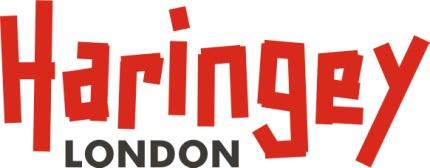 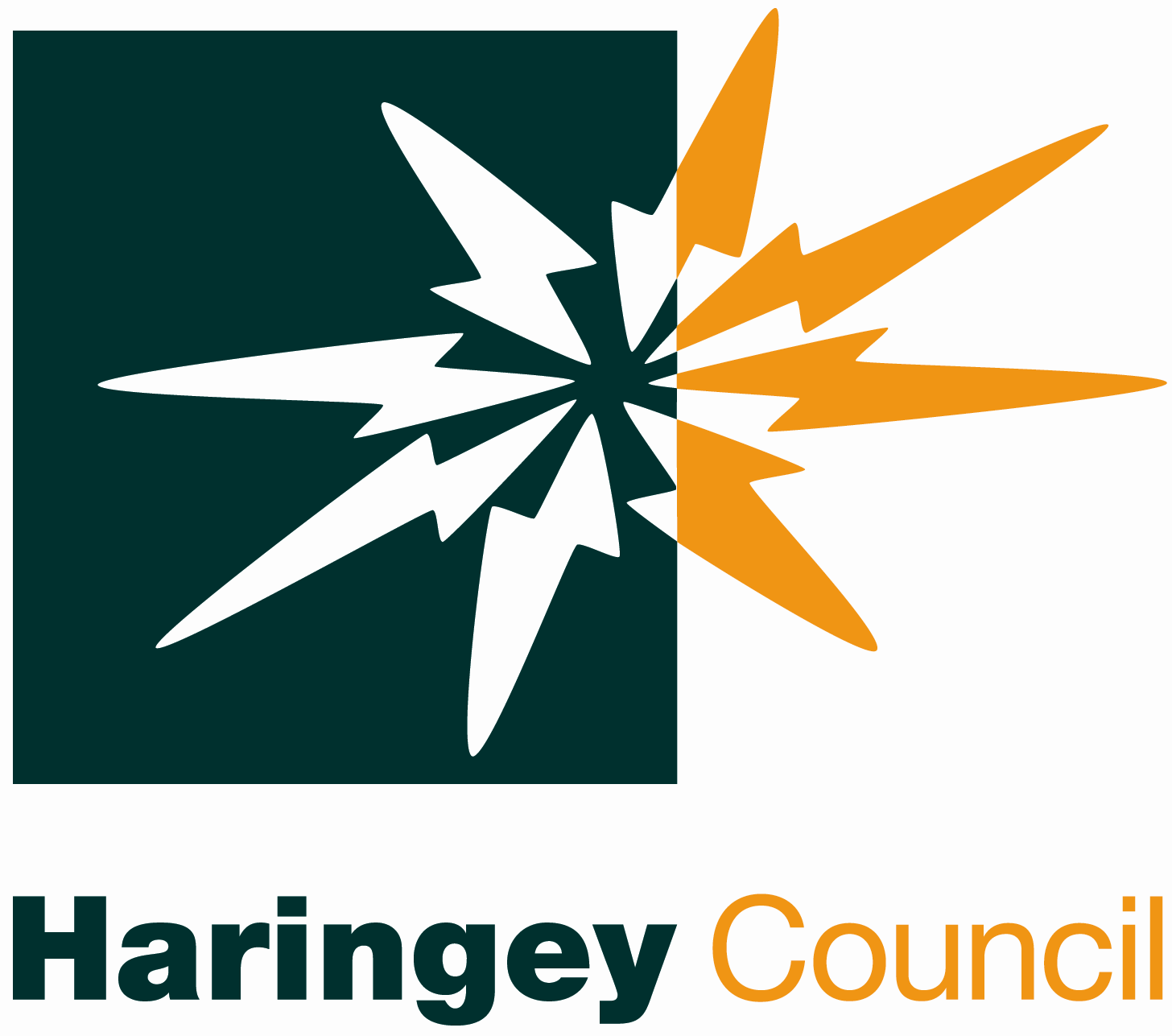              APPLICATION FORM             APPLICATION FORM             APPLICATION FORM             APPLICATION FORM             APPLICATION FORM             APPLICATION FORMCONFIDENTIAL The accompanying guidance notes provide advice on how to fill in this form.Please type or write clearly using black ink.CONFIDENTIAL The accompanying guidance notes provide advice on how to fill in this form.Please type or write clearly using black ink.Please return to : recruitment@devonshirehill.haringey.sch.uk Or by post: The Devonshire Hill Nursery and Primary schoolWeir Hall RoadLondonN17 8LBPlease return to : recruitment@devonshirehill.haringey.sch.uk Or by post: The Devonshire Hill Nursery and Primary schoolWeir Hall RoadLondonN17 8LBPlease return to : recruitment@devonshirehill.haringey.sch.uk Or by post: The Devonshire Hill Nursery and Primary schoolWeir Hall RoadLondonN17 8LBPost applied for: Post applied for: Closing date: n/a1.  Personal details1.  Personal details1.  Personal details1.  Personal details1.  Personal details1.  Personal details1.  Personal details1.  Personal details1.  Personal details1.  Personal details1.  Personal details1.  Personal details1.  Personal details1.  Personal details1.  Personal details1.  Personal details1.  Personal details1.  Personal details1.  Personal details1.  Personal details1.  Personal details1.  Personal details1.  Personal details1.  Personal details1.  Personal details1.  Personal details1.  Personal details1.  Personal detailsTitle:(Mr, Mrs, Miss, Ms, Other)Title:(Mr, Mrs, Miss, Ms, Other)Title:(Mr, Mrs, Miss, Ms, Other)Title:(Mr, Mrs, Miss, Ms, Other)Last name:Last name:First name(s):First name(s):First name(s):First name(s):Known as:Known as:Known as:Address:Address:Address:Address:                                     Post code:                                     Post code:                                     Post code:                                     Post code:                                     Post code:                                     Post code:                                     Post code:Address:Address:Address:Address:How would you like us to contact you?How would you like us to contact you?How would you like us to contact you?How would you like us to contact you?How would you like us to contact you?How would you like us to contact you?How would you like us to contact you?How would you like us to contact you?How would you like us to contact you? Email: Email: Email: Email:   Post:   Post:   Post:*Preferred telephone no. *Preferred telephone no. *Preferred telephone no. *Preferred telephone no. Mobile phone no.Mobile phone no.Mobile phone no.Mobile phone no.Mobile phone no.Mobile phone no.Mobile phone no.*National Insurance no.*National Insurance no.*National Insurance no.*National Insurance no.*Email address:(please print clearly)*Email address:(please print clearly)*Email address:(please print clearly)*Email address:(please print clearly)*Email address:(please print clearly)*Email address:(please print clearly)*Email address:(please print clearly)Are you eligible to work in the UK                                                                                Yes:Are you eligible to work in the UK                                                                                Yes:Are you eligible to work in the UK                                                                                Yes:Are you eligible to work in the UK                                                                                Yes:Are you eligible to work in the UK                                                                                Yes:Are you eligible to work in the UK                                                                                Yes:Are you eligible to work in the UK                                                                                Yes:Are you eligible to work in the UK                                                                                Yes:Are you eligible to work in the UK                                                                                Yes:Are you eligible to work in the UK                                                                                Yes:Are you eligible to work in the UK                                                                                Yes:Are you eligible to work in the UK                                                                                Yes:  No:  No:  No:  No:  No:Do you need a work permit or sponsorship certificate work in the UK?                       Yes:                                            Do you need a work permit or sponsorship certificate work in the UK?                       Yes:                                            Do you need a work permit or sponsorship certificate work in the UK?                       Yes:                                            Do you need a work permit or sponsorship certificate work in the UK?                       Yes:                                            Do you need a work permit or sponsorship certificate work in the UK?                       Yes:                                            Do you need a work permit or sponsorship certificate work in the UK?                       Yes:                                            Do you need a work permit or sponsorship certificate work in the UK?                       Yes:                                            Do you need a work permit or sponsorship certificate work in the UK?                       Yes:                                            Do you need a work permit or sponsorship certificate work in the UK?                       Yes:                                            Do you need a work permit or sponsorship certificate work in the UK?                       Yes:                                            Do you need a work permit or sponsorship certificate work in the UK?                       Yes:                                            Do you need a work permit or sponsorship certificate work in the UK?                       Yes:                                              No:  No:  No:  No:Do you require further leave to remain?                                                                       Yes:Do you require further leave to remain?                                                                       Yes:Do you require further leave to remain?                                                                       Yes:Do you require further leave to remain?                                                                       Yes:Do you require further leave to remain?                                                                       Yes:Do you require further leave to remain?                                                                       Yes:Do you require further leave to remain?                                                                       Yes:Do you require further leave to remain?                                                                       Yes:Do you require further leave to remain?                                                                       Yes:Do you require further leave to remain?                                                                       Yes:Do you require further leave to remain?                                                                       Yes:Do you require further leave to remain?                                                                       Yes:  No:  No:  No:  No:If yes, please clarify your statusIf yes, please clarify your statusIf yes, please clarify your statusIf yes, please clarify your statusIf yes, please clarify your statusIf yes, please clarify your statusIf yes, please clarify your statusIf yes, please clarify your statusIf yes, please clarify your statusIf yes, please clarify your statusIf yes, please clarify your statusIf yes, please clarify your statusIf yes, please clarify your statusIf yes, please clarify your statusIf yes, please clarify your statusIf yes, please clarify your statusIf yes, please clarify your statusIf yes, please clarify your statusIf yes, please clarify your statusIf yes, please clarify your statusIf yes, please clarify your statusIf yes, please clarify your statusIf yes, please clarify your statusIf yes, please clarify your statusIf yes, please clarify your statusIf yes, please clarify your statusIf yes, please clarify your statusIf yes, please clarify your status*Above section must be completed*(If your application is successful you will be asked to provide documentary evidence of your entitlement to work in the UK before you commence employment.) *Above section must be completed*(If your application is successful you will be asked to provide documentary evidence of your entitlement to work in the UK before you commence employment.) *Above section must be completed*(If your application is successful you will be asked to provide documentary evidence of your entitlement to work in the UK before you commence employment.) *Above section must be completed*(If your application is successful you will be asked to provide documentary evidence of your entitlement to work in the UK before you commence employment.) *Above section must be completed*(If your application is successful you will be asked to provide documentary evidence of your entitlement to work in the UK before you commence employment.) *Above section must be completed*(If your application is successful you will be asked to provide documentary evidence of your entitlement to work in the UK before you commence employment.) *Above section must be completed*(If your application is successful you will be asked to provide documentary evidence of your entitlement to work in the UK before you commence employment.) *Above section must be completed*(If your application is successful you will be asked to provide documentary evidence of your entitlement to work in the UK before you commence employment.) *Above section must be completed*(If your application is successful you will be asked to provide documentary evidence of your entitlement to work in the UK before you commence employment.) *Above section must be completed*(If your application is successful you will be asked to provide documentary evidence of your entitlement to work in the UK before you commence employment.) *Above section must be completed*(If your application is successful you will be asked to provide documentary evidence of your entitlement to work in the UK before you commence employment.) *Above section must be completed*(If your application is successful you will be asked to provide documentary evidence of your entitlement to work in the UK before you commence employment.) *Above section must be completed*(If your application is successful you will be asked to provide documentary evidence of your entitlement to work in the UK before you commence employment.) *Above section must be completed*(If your application is successful you will be asked to provide documentary evidence of your entitlement to work in the UK before you commence employment.) *Above section must be completed*(If your application is successful you will be asked to provide documentary evidence of your entitlement to work in the UK before you commence employment.) *Above section must be completed*(If your application is successful you will be asked to provide documentary evidence of your entitlement to work in the UK before you commence employment.) *Above section must be completed*(If your application is successful you will be asked to provide documentary evidence of your entitlement to work in the UK before you commence employment.) *Above section must be completed*(If your application is successful you will be asked to provide documentary evidence of your entitlement to work in the UK before you commence employment.) *Above section must be completed*(If your application is successful you will be asked to provide documentary evidence of your entitlement to work in the UK before you commence employment.) *Above section must be completed*(If your application is successful you will be asked to provide documentary evidence of your entitlement to work in the UK before you commence employment.) *Above section must be completed*(If your application is successful you will be asked to provide documentary evidence of your entitlement to work in the UK before you commence employment.) *Above section must be completed*(If your application is successful you will be asked to provide documentary evidence of your entitlement to work in the UK before you commence employment.) *Above section must be completed*(If your application is successful you will be asked to provide documentary evidence of your entitlement to work in the UK before you commence employment.) *Above section must be completed*(If your application is successful you will be asked to provide documentary evidence of your entitlement to work in the UK before you commence employment.) *Above section must be completed*(If your application is successful you will be asked to provide documentary evidence of your entitlement to work in the UK before you commence employment.) *Above section must be completed*(If your application is successful you will be asked to provide documentary evidence of your entitlement to work in the UK before you commence employment.) *Above section must be completed*(If your application is successful you will be asked to provide documentary evidence of your entitlement to work in the UK before you commence employment.) *Above section must be completed*(If your application is successful you will be asked to provide documentary evidence of your entitlement to work in the UK before you commence employment.) (TEACHERS ONLY)Do you hold Qualified Teacher Status (OTS)? Yes            No             If yes, please give QTS Certificate number (if applicable)(TEACHERS ONLY)Do you hold Qualified Teacher Status (OTS)? Yes            No             If yes, please give QTS Certificate number (if applicable)(TEACHERS ONLY)Do you hold Qualified Teacher Status (OTS)? Yes            No             If yes, please give QTS Certificate number (if applicable)(TEACHERS ONLY)Do you hold Qualified Teacher Status (OTS)? Yes            No             If yes, please give QTS Certificate number (if applicable)(TEACHERS ONLY)Do you hold Qualified Teacher Status (OTS)? Yes            No             If yes, please give QTS Certificate number (if applicable)(TEACHERS ONLY)Do you hold Qualified Teacher Status (OTS)? Yes            No             If yes, please give QTS Certificate number (if applicable)(TEACHERS ONLY)Do you hold Qualified Teacher Status (OTS)? Yes            No             If yes, please give QTS Certificate number (if applicable)(TEACHERS ONLY)Do you hold Qualified Teacher Status (OTS)? Yes            No             If yes, please give QTS Certificate number (if applicable)(TEACHERS ONLY)Do you hold Qualified Teacher Status (OTS)? Yes            No             If yes, please give QTS Certificate number (if applicable)(TEACHERS ONLY)Do you hold Qualified Teacher Status (OTS)? Yes            No             If yes, please give QTS Certificate number (if applicable)(TEACHERS ONLY)Do you hold Qualified Teacher Status (OTS)? Yes            No             If yes, please give QTS Certificate number (if applicable)(TEACHERS ONLY)Do you hold Qualified Teacher Status (OTS)? Yes            No             If yes, please give QTS Certificate number (if applicable)(TEACHERS ONLY)Do you hold Qualified Teacher Status (OTS)? Yes            No             If yes, please give QTS Certificate number (if applicable)(TEACHERS ONLY)Do you hold Qualified Teacher Status (OTS)? Yes            No             If yes, please give QTS Certificate number (if applicable)(TEACHERS ONLY)Do you hold Qualified Teacher Status (OTS)? Yes            No             If yes, please give QTS Certificate number (if applicable)(TEACHERS ONLY)Do you hold Qualified Teacher Status (OTS)? Yes            No             If yes, please give QTS Certificate number (if applicable)(TEACHERS ONLY)Do you hold Qualified Teacher Status (OTS)? Yes            No             If yes, please give QTS Certificate number (if applicable)(TEACHERS ONLY)Do you hold Qualified Teacher Status (OTS)? Yes            No             If yes, please give QTS Certificate number (if applicable)(TEACHERS ONLY)Do you hold Qualified Teacher Status (OTS)? Yes            No             If yes, please give QTS Certificate number (if applicable)(TEACHERS ONLY)Do you hold Qualified Teacher Status (OTS)? Yes            No             If yes, please give QTS Certificate number (if applicable)(TEACHERS ONLY)Do you hold Qualified Teacher Status (OTS)? Yes            No             If yes, please give QTS Certificate number (if applicable)(TEACHERS ONLY)Do you hold Qualified Teacher Status (OTS)? Yes            No             If yes, please give QTS Certificate number (if applicable)(TEACHERS ONLY)Do you hold Qualified Teacher Status (OTS)? Yes            No             If yes, please give QTS Certificate number (if applicable)(TEACHERS ONLY)Do you hold Qualified Teacher Status (OTS)? Yes            No             If yes, please give QTS Certificate number (if applicable)(TEACHERS ONLY)Do you hold Qualified Teacher Status (OTS)? Yes            No             If yes, please give QTS Certificate number (if applicable)(TEACHERS ONLY)Do you hold Qualified Teacher Status (OTS)? Yes            No             If yes, please give QTS Certificate number (if applicable)(TEACHERS ONLY)Do you hold Qualified Teacher Status (OTS)? Yes            No             If yes, please give QTS Certificate number (if applicable)(TEACHERS ONLY)Do you hold Qualified Teacher Status (OTS)? Yes            No             If yes, please give QTS Certificate number (if applicable)Have you successfully completed a period of induction as a qualified teacher in the country where the DFE require this?    Yes: ☐   No: ☐Have you successfully completed a period of induction as a qualified teacher in the country where the DFE require this?    Yes: ☐   No: ☐Have you successfully completed a period of induction as a qualified teacher in the country where the DFE require this?    Yes: ☐   No: ☐Have you successfully completed a period of induction as a qualified teacher in the country where the DFE require this?    Yes: ☐   No: ☐Have you successfully completed a period of induction as a qualified teacher in the country where the DFE require this?    Yes: ☐   No: ☐Have you successfully completed a period of induction as a qualified teacher in the country where the DFE require this?    Yes: ☐   No: ☐Have you successfully completed a period of induction as a qualified teacher in the country where the DFE require this?    Yes: ☐   No: ☐Have you successfully completed a period of induction as a qualified teacher in the country where the DFE require this?    Yes: ☐   No: ☐Have you successfully completed a period of induction as a qualified teacher in the country where the DFE require this?    Yes: ☐   No: ☐Have you successfully completed a period of induction as a qualified teacher in the country where the DFE require this?    Yes: ☐   No: ☐Have you successfully completed a period of induction as a qualified teacher in the country where the DFE require this?    Yes: ☐   No: ☐Have you successfully completed a period of induction as a qualified teacher in the country where the DFE require this?    Yes: ☐   No: ☐Have you successfully completed a period of induction as a qualified teacher in the country where the DFE require this?    Yes: ☐   No: ☐Have you successfully completed a period of induction as a qualified teacher in the country where the DFE require this?    Yes: ☐   No: ☐Have you successfully completed a period of induction as a qualified teacher in the country where the DFE require this?    Yes: ☐   No: ☐Have you successfully completed a period of induction as a qualified teacher in the country where the DFE require this?    Yes: ☐   No: ☐Have you successfully completed a period of induction as a qualified teacher in the country where the DFE require this?    Yes: ☐   No: ☐Have you successfully completed a period of induction as a qualified teacher in the country where the DFE require this?    Yes: ☐   No: ☐Have you successfully completed a period of induction as a qualified teacher in the country where the DFE require this?    Yes: ☐   No: ☐Have you successfully completed a period of induction as a qualified teacher in the country where the DFE require this?    Yes: ☐   No: ☐Have you successfully completed a period of induction as a qualified teacher in the country where the DFE require this?    Yes: ☐   No: ☐Have you successfully completed a period of induction as a qualified teacher in the country where the DFE require this?    Yes: ☐   No: ☐Have you successfully completed a period of induction as a qualified teacher in the country where the DFE require this?    Yes: ☐   No: ☐Have you successfully completed a period of induction as a qualified teacher in the country where the DFE require this?    Yes: ☐   No: ☐Have you successfully completed a period of induction as a qualified teacher in the country where the DFE require this?    Yes: ☐   No: ☐Have you successfully completed a period of induction as a qualified teacher in the country where the DFE require this?    Yes: ☐   No: ☐Have you successfully completed a period of induction as a qualified teacher in the country where the DFE require this?    Yes: ☐   No: ☐Have you successfully completed a period of induction as a qualified teacher in the country where the DFE require this?    Yes: ☐   No: ☐If yes please give date of completion:                                      Are you registered with the General Teaching Council: Yes: ☐     No: ☐If yes please give date of completion:                                      Are you registered with the General Teaching Council: Yes: ☐     No: ☐If yes please give date of completion:                                      Are you registered with the General Teaching Council: Yes: ☐     No: ☐If yes please give date of completion:                                      Are you registered with the General Teaching Council: Yes: ☐     No: ☐If yes please give date of completion:                                      Are you registered with the General Teaching Council: Yes: ☐     No: ☐If yes please give date of completion:                                      Are you registered with the General Teaching Council: Yes: ☐     No: ☐If yes please give date of completion:                                      Are you registered with the General Teaching Council: Yes: ☐     No: ☐If yes please give date of completion:                                      Are you registered with the General Teaching Council: Yes: ☐     No: ☐If yes please give date of completion:                                      Are you registered with the General Teaching Council: Yes: ☐     No: ☐If yes please give date of completion:                                      Are you registered with the General Teaching Council: Yes: ☐     No: ☐If yes please give date of completion:                                      Are you registered with the General Teaching Council: Yes: ☐     No: ☐If yes please give date of completion:                                      Are you registered with the General Teaching Council: Yes: ☐     No: ☐If yes please give date of completion:                                      Are you registered with the General Teaching Council: Yes: ☐     No: ☐If yes please give date of completion:                                      Are you registered with the General Teaching Council: Yes: ☐     No: ☐If yes please give date of completion:                                      Are you registered with the General Teaching Council: Yes: ☐     No: ☐If yes please give date of completion:                                      Are you registered with the General Teaching Council: Yes: ☐     No: ☐If yes please give date of completion:                                      Are you registered with the General Teaching Council: Yes: ☐     No: ☐If yes please give date of completion:                                      Are you registered with the General Teaching Council: Yes: ☐     No: ☐If yes please give date of completion:                                      Are you registered with the General Teaching Council: Yes: ☐     No: ☐If yes please give date of completion:                                      Are you registered with the General Teaching Council: Yes: ☐     No: ☐If yes please give date of completion:                                      Are you registered with the General Teaching Council: Yes: ☐     No: ☐If yes please give date of completion:                                      Are you registered with the General Teaching Council: Yes: ☐     No: ☐If yes please give date of completion:                                      Are you registered with the General Teaching Council: Yes: ☐     No: ☐If yes please give date of completion:                                      Are you registered with the General Teaching Council: Yes: ☐     No: ☐If yes please give date of completion:                                      Are you registered with the General Teaching Council: Yes: ☐     No: ☐If yes please give date of completion:                                      Are you registered with the General Teaching Council: Yes: ☐     No: ☐If yes please give date of completion:                                      Are you registered with the General Teaching Council: Yes: ☐     No: ☐If yes please give date of completion:                                      Are you registered with the General Teaching Council: Yes: ☐     No: ☐If Yes, please give your GTC Teacher Reference number (DFE Number i.e 12/34567)If Yes, please give your GTC Teacher Reference number (DFE Number i.e 12/34567)If Yes, please give your GTC Teacher Reference number (DFE Number i.e 12/34567)If Yes, please give your GTC Teacher Reference number (DFE Number i.e 12/34567)If Yes, please give your GTC Teacher Reference number (DFE Number i.e 12/34567)If Yes, please give your GTC Teacher Reference number (DFE Number i.e 12/34567)If Yes, please give your GTC Teacher Reference number (DFE Number i.e 12/34567)If Yes, please give your GTC Teacher Reference number (DFE Number i.e 12/34567)If Yes, please give your GTC Teacher Reference number (DFE Number i.e 12/34567)If Yes, please give your GTC Teacher Reference number (DFE Number i.e 12/34567)If Yes, please give your GTC Teacher Reference number (DFE Number i.e 12/34567)If Yes, please give your GTC Teacher Reference number (DFE Number i.e 12/34567)If Yes, please give your GTC Teacher Reference number (DFE Number i.e 12/34567)If Yes, please give your GTC Teacher Reference number (DFE Number i.e 12/34567)If Yes, please give your GTC Teacher Reference number (DFE Number i.e 12/34567)If Yes, please give your GTC Teacher Reference number (DFE Number i.e 12/34567)If Yes, please give your GTC Teacher Reference number (DFE Number i.e 12/34567)If Yes, please give your GTC Teacher Reference number (DFE Number i.e 12/34567)If Yes, please give your GTC Teacher Reference number (DFE Number i.e 12/34567)If Yes, please give your GTC Teacher Reference number (DFE Number i.e 12/34567)If Yes, please give your GTC Teacher Reference number (DFE Number i.e 12/34567)If Yes, please give your GTC Teacher Reference number (DFE Number i.e 12/34567)If Yes, please give your GTC Teacher Reference number (DFE Number i.e 12/34567)If Yes, please give your GTC Teacher Reference number (DFE Number i.e 12/34567)If Yes, please give your GTC Teacher Reference number (DFE Number i.e 12/34567)If Yes, please give your GTC Teacher Reference number (DFE Number i.e 12/34567)If Yes, please give your GTC Teacher Reference number (DFE Number i.e 12/34567)If Yes, please give your GTC Teacher Reference number (DFE Number i.e 12/34567)Are you subject to any conditions/prohibitions placed on you by the GTC or another GTC in the United Kingdom?  Yes  ☐   NO  ☐If yes, please give full details:Are you subject to any conditions/prohibitions placed on you by the GTC or another GTC in the United Kingdom?  Yes  ☐   NO  ☐If yes, please give full details:Are you subject to any conditions/prohibitions placed on you by the GTC or another GTC in the United Kingdom?  Yes  ☐   NO  ☐If yes, please give full details:Are you subject to any conditions/prohibitions placed on you by the GTC or another GTC in the United Kingdom?  Yes  ☐   NO  ☐If yes, please give full details:Are you subject to any conditions/prohibitions placed on you by the GTC or another GTC in the United Kingdom?  Yes  ☐   NO  ☐If yes, please give full details:Are you subject to any conditions/prohibitions placed on you by the GTC or another GTC in the United Kingdom?  Yes  ☐   NO  ☐If yes, please give full details:Are you subject to any conditions/prohibitions placed on you by the GTC or another GTC in the United Kingdom?  Yes  ☐   NO  ☐If yes, please give full details:Are you subject to any conditions/prohibitions placed on you by the GTC or another GTC in the United Kingdom?  Yes  ☐   NO  ☐If yes, please give full details:Are you subject to any conditions/prohibitions placed on you by the GTC or another GTC in the United Kingdom?  Yes  ☐   NO  ☐If yes, please give full details:Are you subject to any conditions/prohibitions placed on you by the GTC or another GTC in the United Kingdom?  Yes  ☐   NO  ☐If yes, please give full details:Are you subject to any conditions/prohibitions placed on you by the GTC or another GTC in the United Kingdom?  Yes  ☐   NO  ☐If yes, please give full details:Are you subject to any conditions/prohibitions placed on you by the GTC or another GTC in the United Kingdom?  Yes  ☐   NO  ☐If yes, please give full details:Are you subject to any conditions/prohibitions placed on you by the GTC or another GTC in the United Kingdom?  Yes  ☐   NO  ☐If yes, please give full details:Are you subject to any conditions/prohibitions placed on you by the GTC or another GTC in the United Kingdom?  Yes  ☐   NO  ☐If yes, please give full details:Are you subject to any conditions/prohibitions placed on you by the GTC or another GTC in the United Kingdom?  Yes  ☐   NO  ☐If yes, please give full details:Are you subject to any conditions/prohibitions placed on you by the GTC or another GTC in the United Kingdom?  Yes  ☐   NO  ☐If yes, please give full details:Are you subject to any conditions/prohibitions placed on you by the GTC or another GTC in the United Kingdom?  Yes  ☐   NO  ☐If yes, please give full details:Are you subject to any conditions/prohibitions placed on you by the GTC or another GTC in the United Kingdom?  Yes  ☐   NO  ☐If yes, please give full details:Are you subject to any conditions/prohibitions placed on you by the GTC or another GTC in the United Kingdom?  Yes  ☐   NO  ☐If yes, please give full details:Are you subject to any conditions/prohibitions placed on you by the GTC or another GTC in the United Kingdom?  Yes  ☐   NO  ☐If yes, please give full details:Are you subject to any conditions/prohibitions placed on you by the GTC or another GTC in the United Kingdom?  Yes  ☐   NO  ☐If yes, please give full details:Are you subject to any conditions/prohibitions placed on you by the GTC or another GTC in the United Kingdom?  Yes  ☐   NO  ☐If yes, please give full details:Are you subject to any conditions/prohibitions placed on you by the GTC or another GTC in the United Kingdom?  Yes  ☐   NO  ☐If yes, please give full details:Are you subject to any conditions/prohibitions placed on you by the GTC or another GTC in the United Kingdom?  Yes  ☐   NO  ☐If yes, please give full details:Are you subject to any conditions/prohibitions placed on you by the GTC or another GTC in the United Kingdom?  Yes  ☐   NO  ☐If yes, please give full details:Are you subject to any conditions/prohibitions placed on you by the GTC or another GTC in the United Kingdom?  Yes  ☐   NO  ☐If yes, please give full details:Are you subject to any conditions/prohibitions placed on you by the GTC or another GTC in the United Kingdom?  Yes  ☐   NO  ☐If yes, please give full details:Are you subject to any conditions/prohibitions placed on you by the GTC or another GTC in the United Kingdom?  Yes  ☐   NO  ☐If yes, please give full details:Present or most recent employment (Please start with your most recent/current employment.  If you do not have an employment history please leave blank).Present or most recent employment (Please start with your most recent/current employment.  If you do not have an employment history please leave blank).Present or most recent employment (Please start with your most recent/current employment.  If you do not have an employment history please leave blank).Present or most recent employment (Please start with your most recent/current employment.  If you do not have an employment history please leave blank).Present or most recent employment (Please start with your most recent/current employment.  If you do not have an employment history please leave blank).Present or most recent employment (Please start with your most recent/current employment.  If you do not have an employment history please leave blank).Present or most recent employment (Please start with your most recent/current employment.  If you do not have an employment history please leave blank).Present or most recent employment (Please start with your most recent/current employment.  If you do not have an employment history please leave blank).Present or most recent employment (Please start with your most recent/current employment.  If you do not have an employment history please leave blank).Present or most recent employment (Please start with your most recent/current employment.  If you do not have an employment history please leave blank).Present or most recent employment (Please start with your most recent/current employment.  If you do not have an employment history please leave blank).Present or most recent employment (Please start with your most recent/current employment.  If you do not have an employment history please leave blank).Present or most recent employment (Please start with your most recent/current employment.  If you do not have an employment history please leave blank).Present or most recent employment (Please start with your most recent/current employment.  If you do not have an employment history please leave blank).Present or most recent employment (Please start with your most recent/current employment.  If you do not have an employment history please leave blank).Present or most recent employment (Please start with your most recent/current employment.  If you do not have an employment history please leave blank).Present or most recent employment (Please start with your most recent/current employment.  If you do not have an employment history please leave blank).Present or most recent employment (Please start with your most recent/current employment.  If you do not have an employment history please leave blank).Present or most recent employment (Please start with your most recent/current employment.  If you do not have an employment history please leave blank).Present or most recent employment (Please start with your most recent/current employment.  If you do not have an employment history please leave blank).Present or most recent employment (Please start with your most recent/current employment.  If you do not have an employment history please leave blank).Present or most recent employment (Please start with your most recent/current employment.  If you do not have an employment history please leave blank).Present or most recent employment (Please start with your most recent/current employment.  If you do not have an employment history please leave blank).Present or most recent employment (Please start with your most recent/current employment.  If you do not have an employment history please leave blank).Present or most recent employment (Please start with your most recent/current employment.  If you do not have an employment history please leave blank).Present or most recent employment (Please start with your most recent/current employment.  If you do not have an employment history please leave blank).Present or most recent employment (Please start with your most recent/current employment.  If you do not have an employment history please leave blank).Present or most recent employment (Please start with your most recent/current employment.  If you do not have an employment history please leave blank).Name of Employer/ School LEAType of School Type of School Type of School Type of School Type of School Type of School Type of School Type of School Type of School Type of School Type of School Type of School Type of School Type of School Type of School Type of School Type of School Type of School Type of School Type of School Type of School Type of School Type of School Type of School Type of School Type of School Type of School Type of School Address:Post code:       Telephone no:       Telephone no:       Telephone no:       Telephone no:Position held :Position held :Date started:Date started:Until: Leaving date or notice required:Leaving date or notice required:Leaving date or notice required:Leaving date or notice required:Leaving date or notice required:Salary:Salary:Grade/Spinal point: Grade/Spinal point:      TLR(s)     TLR(s)     TLR(s)     TLR(s)     TLR(s)     R&R     R&R     R&RAgency      ☐           Permanent    ☐         Temp  ☐               FTC ☐         Supply   ☐       Full/time ☐    Part/time ☐ Agency      ☐           Permanent    ☐         Temp  ☐               FTC ☐         Supply   ☐       Full/time ☐    Part/time ☐ Agency      ☐           Permanent    ☐         Temp  ☐               FTC ☐         Supply   ☐       Full/time ☐    Part/time ☐ Agency      ☐           Permanent    ☐         Temp  ☐               FTC ☐         Supply   ☐       Full/time ☐    Part/time ☐ Agency      ☐           Permanent    ☐         Temp  ☐               FTC ☐         Supply   ☐       Full/time ☐    Part/time ☐ Agency      ☐           Permanent    ☐         Temp  ☐               FTC ☐         Supply   ☐       Full/time ☐    Part/time ☐ Agency      ☐           Permanent    ☐         Temp  ☐               FTC ☐         Supply   ☐       Full/time ☐    Part/time ☐ Agency      ☐           Permanent    ☐         Temp  ☐               FTC ☐         Supply   ☐       Full/time ☐    Part/time ☐ Agency      ☐           Permanent    ☐         Temp  ☐               FTC ☐         Supply   ☐       Full/time ☐    Part/time ☐ Agency      ☐           Permanent    ☐         Temp  ☐               FTC ☐         Supply   ☐       Full/time ☐    Part/time ☐ Agency      ☐           Permanent    ☐         Temp  ☐               FTC ☐         Supply   ☐       Full/time ☐    Part/time ☐ Agency      ☐           Permanent    ☐         Temp  ☐               FTC ☐         Supply   ☐       Full/time ☐    Part/time ☐ Agency      ☐           Permanent    ☐         Temp  ☐               FTC ☐         Supply   ☐       Full/time ☐    Part/time ☐ Agency      ☐           Permanent    ☐         Temp  ☐               FTC ☐         Supply   ☐       Full/time ☐    Part/time ☐ Agency      ☐           Permanent    ☐         Temp  ☐               FTC ☐         Supply   ☐       Full/time ☐    Part/time ☐ Agency      ☐           Permanent    ☐         Temp  ☐               FTC ☐         Supply   ☐       Full/time ☐    Part/time ☐ Agency      ☐           Permanent    ☐         Temp  ☐               FTC ☐         Supply   ☐       Full/time ☐    Part/time ☐ Agency      ☐           Permanent    ☐         Temp  ☐               FTC ☐         Supply   ☐       Full/time ☐    Part/time ☐ Agency      ☐           Permanent    ☐         Temp  ☐               FTC ☐         Supply   ☐       Full/time ☐    Part/time ☐ Agency      ☐           Permanent    ☐         Temp  ☐               FTC ☐         Supply   ☐       Full/time ☐    Part/time ☐ Agency      ☐           Permanent    ☐         Temp  ☐               FTC ☐         Supply   ☐       Full/time ☐    Part/time ☐ Agency      ☐           Permanent    ☐         Temp  ☐               FTC ☐         Supply   ☐       Full/time ☐    Part/time ☐ Agency      ☐           Permanent    ☐         Temp  ☐               FTC ☐         Supply   ☐       Full/time ☐    Part/time ☐ Agency      ☐           Permanent    ☐         Temp  ☐               FTC ☐         Supply   ☐       Full/time ☐    Part/time ☐ Agency      ☐           Permanent    ☐         Temp  ☐               FTC ☐         Supply   ☐       Full/time ☐    Part/time ☐ Agency      ☐           Permanent    ☐         Temp  ☐               FTC ☐         Supply   ☐       Full/time ☐    Part/time ☐ Agency      ☐           Permanent    ☐         Temp  ☐               FTC ☐         Supply   ☐       Full/time ☐    Part/time ☐ Agency      ☐           Permanent    ☐         Temp  ☐               FTC ☐         Supply   ☐       Full/time ☐    Part/time ☐ Brief Description of Duties:Brief Description of Duties:Brief Description of Duties:Reason for leaving if no longer employed:Reason for leaving if no longer employed:Reason for leaving if no longer employed:3.  Previous Employment/Teaching Experience3.  Previous Employment/Teaching Experience3.  Previous Employment/Teaching Experience3.  Previous Employment/Teaching Experience3.  Previous Employment/Teaching ExperienceStarting with your most recent job, paid and /or unpaid, please list previous employment providing all of the details requested.  It is important that you include periods of unemployment: detailing which office you may have received benefits from, and if you have been self employed you will need to provide proof. (please give precise dates and number of hours worked if part-time)Starting with your most recent job, paid and /or unpaid, please list previous employment providing all of the details requested.  It is important that you include periods of unemployment: detailing which office you may have received benefits from, and if you have been self employed you will need to provide proof. (please give precise dates and number of hours worked if part-time)Starting with your most recent job, paid and /or unpaid, please list previous employment providing all of the details requested.  It is important that you include periods of unemployment: detailing which office you may have received benefits from, and if you have been self employed you will need to provide proof. (please give precise dates and number of hours worked if part-time)Starting with your most recent job, paid and /or unpaid, please list previous employment providing all of the details requested.  It is important that you include periods of unemployment: detailing which office you may have received benefits from, and if you have been self employed you will need to provide proof. (please give precise dates and number of hours worked if part-time)Starting with your most recent job, paid and /or unpaid, please list previous employment providing all of the details requested.  It is important that you include periods of unemployment: detailing which office you may have received benefits from, and if you have been self employed you will need to provide proof. (please give precise dates and number of hours worked if part-time)Employers /School ‘type of school’ (e.g. LEA, academy)Position held & brief dutiesDates from/to       dd/mm/yySalaryReason for leavingPLEASE PROVIDE DETAILS OF ANY GAPS IN YOUR EMPLOYMENT HISTORY – WITH DATES.PLEASE PROVIDE DETAILS OF ANY GAPS IN YOUR EMPLOYMENT HISTORY – WITH DATES.PLEASE PROVIDE DETAILS OF ANY GAPS IN YOUR EMPLOYMENT HISTORY – WITH DATES.PLEASE PROVIDE DETAILS OF ANY GAPS IN YOUR EMPLOYMENT HISTORY – WITH DATES.PLEASE PROVIDE DETAILS OF ANY GAPS IN YOUR EMPLOYMENT HISTORY – WITH DATES.4. Education, Training and Qualifications (since age 11)4. Education, Training and Qualifications (since age 11)4. Education, Training and Qualifications (since age 11)Please state the name(s) of the Secondary School, College and University attended and grades / qualifications obtained. Please list degrees/PGCE diplomas etc (Most recent first)Please state the name(s) of the Secondary School, College and University attended and grades / qualifications obtained. Please list degrees/PGCE diplomas etc (Most recent first)Please state the name(s) of the Secondary School, College and University attended and grades / qualifications obtained. Please list degrees/PGCE diplomas etc (Most recent first)From/To                    Name of establishment                                         Examination results Subject, level, grade  Professional Qualifications / Registrations   Professional Qualifications / Registrations   Professional Qualifications / Registrations Please provide details of any professional qualifications and membership of professional institutes that you hold.Please provide details of any professional qualifications and membership of professional institutes that you hold.Please provide details of any professional qualifications and membership of professional institutes that you hold.Name of professional body                                      Membership grade and numberDate obtained                    5. Training Courses attended if relevant 5. Training Courses attended if relevant 5. Training Courses attended if relevant Please give details of any training that you have received, which support your application.  Include any on the job training as well as formal courses.Please give details of any training that you have received, which support your application.  Include any on the job training as well as formal courses.Please give details of any training that you have received, which support your application.  Include any on the job training as well as formal courses.Course title or description and provider                    Courses attended                                          Date from - to 7. Referees7. Referees7. Referees7. Referees7. Referees7. Referees7. Referees7. Referees7. Referees7. Referees7. Referees7. Referees7. Referees7. Referees7. Referees7. Referees7. Referees7. Referees7. Referees7. Referees7. Referees7. Referees7. Referees7. Referees7. Referees7. Referees7. Referees7. RefereesIf you are successful we will obtain references which may cover a full five year history, they could include time spent in education.  Your first referee must be your current or last employer (if you have one).  If you are a school / college leaver give the details of your Headteacher of Tutor or the manager of a voluntary group for whom you have worked. Please note: - that it is our policy to request references prior to interviews for short listed candidates only.If you are successful we will obtain references which may cover a full five year history, they could include time spent in education.  Your first referee must be your current or last employer (if you have one).  If you are a school / college leaver give the details of your Headteacher of Tutor or the manager of a voluntary group for whom you have worked. Please note: - that it is our policy to request references prior to interviews for short listed candidates only.If you are successful we will obtain references which may cover a full five year history, they could include time spent in education.  Your first referee must be your current or last employer (if you have one).  If you are a school / college leaver give the details of your Headteacher of Tutor or the manager of a voluntary group for whom you have worked. Please note: - that it is our policy to request references prior to interviews for short listed candidates only.If you are successful we will obtain references which may cover a full five year history, they could include time spent in education.  Your first referee must be your current or last employer (if you have one).  If you are a school / college leaver give the details of your Headteacher of Tutor or the manager of a voluntary group for whom you have worked. Please note: - that it is our policy to request references prior to interviews for short listed candidates only.If you are successful we will obtain references which may cover a full five year history, they could include time spent in education.  Your first referee must be your current or last employer (if you have one).  If you are a school / college leaver give the details of your Headteacher of Tutor or the manager of a voluntary group for whom you have worked. Please note: - that it is our policy to request references prior to interviews for short listed candidates only.If you are successful we will obtain references which may cover a full five year history, they could include time spent in education.  Your first referee must be your current or last employer (if you have one).  If you are a school / college leaver give the details of your Headteacher of Tutor or the manager of a voluntary group for whom you have worked. Please note: - that it is our policy to request references prior to interviews for short listed candidates only.If you are successful we will obtain references which may cover a full five year history, they could include time spent in education.  Your first referee must be your current or last employer (if you have one).  If you are a school / college leaver give the details of your Headteacher of Tutor or the manager of a voluntary group for whom you have worked. Please note: - that it is our policy to request references prior to interviews for short listed candidates only.If you are successful we will obtain references which may cover a full five year history, they could include time spent in education.  Your first referee must be your current or last employer (if you have one).  If you are a school / college leaver give the details of your Headteacher of Tutor or the manager of a voluntary group for whom you have worked. Please note: - that it is our policy to request references prior to interviews for short listed candidates only.If you are successful we will obtain references which may cover a full five year history, they could include time spent in education.  Your first referee must be your current or last employer (if you have one).  If you are a school / college leaver give the details of your Headteacher of Tutor or the manager of a voluntary group for whom you have worked. Please note: - that it is our policy to request references prior to interviews for short listed candidates only.If you are successful we will obtain references which may cover a full five year history, they could include time spent in education.  Your first referee must be your current or last employer (if you have one).  If you are a school / college leaver give the details of your Headteacher of Tutor or the manager of a voluntary group for whom you have worked. Please note: - that it is our policy to request references prior to interviews for short listed candidates only.If you are successful we will obtain references which may cover a full five year history, they could include time spent in education.  Your first referee must be your current or last employer (if you have one).  If you are a school / college leaver give the details of your Headteacher of Tutor or the manager of a voluntary group for whom you have worked. Please note: - that it is our policy to request references prior to interviews for short listed candidates only.If you are successful we will obtain references which may cover a full five year history, they could include time spent in education.  Your first referee must be your current or last employer (if you have one).  If you are a school / college leaver give the details of your Headteacher of Tutor or the manager of a voluntary group for whom you have worked. Please note: - that it is our policy to request references prior to interviews for short listed candidates only.If you are successful we will obtain references which may cover a full five year history, they could include time spent in education.  Your first referee must be your current or last employer (if you have one).  If you are a school / college leaver give the details of your Headteacher of Tutor or the manager of a voluntary group for whom you have worked. Please note: - that it is our policy to request references prior to interviews for short listed candidates only.If you are successful we will obtain references which may cover a full five year history, they could include time spent in education.  Your first referee must be your current or last employer (if you have one).  If you are a school / college leaver give the details of your Headteacher of Tutor or the manager of a voluntary group for whom you have worked. Please note: - that it is our policy to request references prior to interviews for short listed candidates only.If you are successful we will obtain references which may cover a full five year history, they could include time spent in education.  Your first referee must be your current or last employer (if you have one).  If you are a school / college leaver give the details of your Headteacher of Tutor or the manager of a voluntary group for whom you have worked. Please note: - that it is our policy to request references prior to interviews for short listed candidates only.If you are successful we will obtain references which may cover a full five year history, they could include time spent in education.  Your first referee must be your current or last employer (if you have one).  If you are a school / college leaver give the details of your Headteacher of Tutor or the manager of a voluntary group for whom you have worked. Please note: - that it is our policy to request references prior to interviews for short listed candidates only.If you are successful we will obtain references which may cover a full five year history, they could include time spent in education.  Your first referee must be your current or last employer (if you have one).  If you are a school / college leaver give the details of your Headteacher of Tutor or the manager of a voluntary group for whom you have worked. Please note: - that it is our policy to request references prior to interviews for short listed candidates only.If you are successful we will obtain references which may cover a full five year history, they could include time spent in education.  Your first referee must be your current or last employer (if you have one).  If you are a school / college leaver give the details of your Headteacher of Tutor or the manager of a voluntary group for whom you have worked. Please note: - that it is our policy to request references prior to interviews for short listed candidates only.If you are successful we will obtain references which may cover a full five year history, they could include time spent in education.  Your first referee must be your current or last employer (if you have one).  If you are a school / college leaver give the details of your Headteacher of Tutor or the manager of a voluntary group for whom you have worked. Please note: - that it is our policy to request references prior to interviews for short listed candidates only.If you are successful we will obtain references which may cover a full five year history, they could include time spent in education.  Your first referee must be your current or last employer (if you have one).  If you are a school / college leaver give the details of your Headteacher of Tutor or the manager of a voluntary group for whom you have worked. Please note: - that it is our policy to request references prior to interviews for short listed candidates only.If you are successful we will obtain references which may cover a full five year history, they could include time spent in education.  Your first referee must be your current or last employer (if you have one).  If you are a school / college leaver give the details of your Headteacher of Tutor or the manager of a voluntary group for whom you have worked. Please note: - that it is our policy to request references prior to interviews for short listed candidates only.If you are successful we will obtain references which may cover a full five year history, they could include time spent in education.  Your first referee must be your current or last employer (if you have one).  If you are a school / college leaver give the details of your Headteacher of Tutor or the manager of a voluntary group for whom you have worked. Please note: - that it is our policy to request references prior to interviews for short listed candidates only.If you are successful we will obtain references which may cover a full five year history, they could include time spent in education.  Your first referee must be your current or last employer (if you have one).  If you are a school / college leaver give the details of your Headteacher of Tutor or the manager of a voluntary group for whom you have worked. Please note: - that it is our policy to request references prior to interviews for short listed candidates only.If you are successful we will obtain references which may cover a full five year history, they could include time spent in education.  Your first referee must be your current or last employer (if you have one).  If you are a school / college leaver give the details of your Headteacher of Tutor or the manager of a voluntary group for whom you have worked. Please note: - that it is our policy to request references prior to interviews for short listed candidates only.If you are successful we will obtain references which may cover a full five year history, they could include time spent in education.  Your first referee must be your current or last employer (if you have one).  If you are a school / college leaver give the details of your Headteacher of Tutor or the manager of a voluntary group for whom you have worked. Please note: - that it is our policy to request references prior to interviews for short listed candidates only.If you are successful we will obtain references which may cover a full five year history, they could include time spent in education.  Your first referee must be your current or last employer (if you have one).  If you are a school / college leaver give the details of your Headteacher of Tutor or the manager of a voluntary group for whom you have worked. Please note: - that it is our policy to request references prior to interviews for short listed candidates only.If you are successful we will obtain references which may cover a full five year history, they could include time spent in education.  Your first referee must be your current or last employer (if you have one).  If you are a school / college leaver give the details of your Headteacher of Tutor or the manager of a voluntary group for whom you have worked. Please note: - that it is our policy to request references prior to interviews for short listed candidates only.If you are successful we will obtain references which may cover a full five year history, they could include time spent in education.  Your first referee must be your current or last employer (if you have one).  If you are a school / college leaver give the details of your Headteacher of Tutor or the manager of a voluntary group for whom you have worked. Please note: - that it is our policy to request references prior to interviews for short listed candidates only.Referee’s name:Referee’s name:Referee’s name:Referee’s name:           Referee’s position:           Referee’s position:           Referee’s position:           Referee’s position:           Referee’s position:           Referee’s position:           Referee’s position:           Referee’s position:           Referee’s position:Address:Address:Address:Address:           Post Code:           Post Code:           Post Code:           Post Code:           Post Code:           Post Code:           Post Code:           Post Code:           Post Code:           Post Code:Email address:Email address:Email address:Email address:           Telephone number:           Telephone number:           Telephone number:           Telephone number:           Telephone number:           Telephone number:           Telephone number:           Telephone number:           Telephone number:Referee’s name:Referee’s name:Referee’s name:Referee’s name:           Referee’s position:           Referee’s position:           Referee’s position:           Referee’s position:           Referee’s position:           Referee’s position:           Referee’s position:           Referee’s position:           Referee’s position:Address:Address:Address:Address:           Post Code:           Post Code:           Post Code:           Post Code:           Post Code:           Post Code:           Post Code:           Post Code:           Post Code:           Post Code:Email address:Email address:Email address:Email address:           Telephone number:           Telephone number:           Telephone number:           Telephone number:           Telephone number:           Telephone number:           Telephone number:           Telephone number:           Telephone number:MiscellaneousMiscellaneousMiscellaneousMiscellaneousMiscellaneousMiscellaneousMiscellaneousMiscellaneousMiscellaneousMiscellaneousMiscellaneousMiscellaneousMiscellaneousMiscellaneousMiscellaneousMiscellaneousMiscellaneousMiscellaneousMiscellaneousMiscellaneousMiscellaneousMiscellaneousMiscellaneousMiscellaneousMiscellaneousMiscellaneousMiscellaneousMiscellaneousCanvassing of employees or councillors directly or indirectly will disqualify candidates from appointment.Canvassing of employees or councillors directly or indirectly will disqualify candidates from appointment.Canvassing of employees or councillors directly or indirectly will disqualify candidates from appointment.Canvassing of employees or councillors directly or indirectly will disqualify candidates from appointment.Canvassing of employees or councillors directly or indirectly will disqualify candidates from appointment.Canvassing of employees or councillors directly or indirectly will disqualify candidates from appointment.Canvassing of employees or councillors directly or indirectly will disqualify candidates from appointment.Canvassing of employees or councillors directly or indirectly will disqualify candidates from appointment.Canvassing of employees or councillors directly or indirectly will disqualify candidates from appointment.Canvassing of employees or councillors directly or indirectly will disqualify candidates from appointment.Canvassing of employees or councillors directly or indirectly will disqualify candidates from appointment.Canvassing of employees or councillors directly or indirectly will disqualify candidates from appointment.Canvassing of employees or councillors directly or indirectly will disqualify candidates from appointment.Canvassing of employees or councillors directly or indirectly will disqualify candidates from appointment.Canvassing of employees or councillors directly or indirectly will disqualify candidates from appointment.Canvassing of employees or councillors directly or indirectly will disqualify candidates from appointment.Canvassing of employees or councillors directly or indirectly will disqualify candidates from appointment.Canvassing of employees or councillors directly or indirectly will disqualify candidates from appointment.Canvassing of employees or councillors directly or indirectly will disqualify candidates from appointment.Canvassing of employees or councillors directly or indirectly will disqualify candidates from appointment.Canvassing of employees or councillors directly or indirectly will disqualify candidates from appointment.Canvassing of employees or councillors directly or indirectly will disqualify candidates from appointment.Canvassing of employees or councillors directly or indirectly will disqualify candidates from appointment.Canvassing of employees or councillors directly or indirectly will disqualify candidates from appointment.Canvassing of employees or councillors directly or indirectly will disqualify candidates from appointment.Canvassing of employees or councillors directly or indirectly will disqualify candidates from appointment.Canvassing of employees or councillors directly or indirectly will disqualify candidates from appointment.Canvassing of employees or councillors directly or indirectly will disqualify candidates from appointment.Are you related to, or have a close personal relationship with, any Councillor, School Governor or Council employee? Are you related to, or have a close personal relationship with, any Councillor, School Governor or Council employee? Are you related to, or have a close personal relationship with, any Councillor, School Governor or Council employee? Are you related to, or have a close personal relationship with, any Councillor, School Governor or Council employee? Are you related to, or have a close personal relationship with, any Councillor, School Governor or Council employee? Are you related to, or have a close personal relationship with, any Councillor, School Governor or Council employee? Are you related to, or have a close personal relationship with, any Councillor, School Governor or Council employee? Are you related to, or have a close personal relationship with, any Councillor, School Governor or Council employee? Are you related to, or have a close personal relationship with, any Councillor, School Governor or Council employee? Are you related to, or have a close personal relationship with, any Councillor, School Governor or Council employee? Are you related to, or have a close personal relationship with, any Councillor, School Governor or Council employee? Are you related to, or have a close personal relationship with, any Councillor, School Governor or Council employee? Are you related to, or have a close personal relationship with, any Councillor, School Governor or Council employee? Are you related to, or have a close personal relationship with, any Councillor, School Governor or Council employee? Are you related to, or have a close personal relationship with, any Councillor, School Governor or Council employee? Are you related to, or have a close personal relationship with, any Councillor, School Governor or Council employee? Are you related to, or have a close personal relationship with, any Councillor, School Governor or Council employee? Are you related to, or have a close personal relationship with, any Councillor, School Governor or Council employee? Are you related to, or have a close personal relationship with, any Councillor, School Governor or Council employee? Are you related to, or have a close personal relationship with, any Councillor, School Governor or Council employee? Are you related to, or have a close personal relationship with, any Councillor, School Governor or Council employee? Are you related to, or have a close personal relationship with, any Councillor, School Governor or Council employee? Are you related to, or have a close personal relationship with, any Councillor, School Governor or Council employee? Are you related to, or have a close personal relationship with, any Councillor, School Governor or Council employee? Are you related to, or have a close personal relationship with, any Councillor, School Governor or Council employee? Are you related to, or have a close personal relationship with, any Councillor, School Governor or Council employee? Are you related to, or have a close personal relationship with, any Councillor, School Governor or Council employee? Are you related to, or have a close personal relationship with, any Councillor, School Governor or Council employee? Yes:No:No:No:  If YES, please state their name and the position they hold  If YES, please state their name and the position they hold  If YES, please state their name and the position they hold  If YES, please state their name and the position they hold  If YES, please state their name and the position they hold  If YES, please state their name and the position they hold  If YES, please state their name and the position they hold  If YES, please state their name and the position they hold  If YES, please state their name and the position they hold  If YES, please state their name and the position they hold  If YES, please state their name and the position they hold  If YES, please state their name and the position they hold  If YES, please state their name and the position they hold  If YES, please state their name and the position they hold  If YES, please state their name and the position they hold  If YES, please state their name and the position they hold  If YES, please state their name and the position they hold  If YES, please state their name and the position they hold  If YES, please state their name and the position they hold  If YES, please state their name and the position they hold  If YES, please state their name and the position they holdName:Position heldPosition heldPosition heldPosition heldPosition heldPosition heldPosition heldPosition heldPosition heldPosition heldName:Position heldPosition heldPosition heldPosition heldPosition heldPosition heldPosition heldPosition heldPosition heldPosition heldExternal ApplicantsExternal ApplicantsExternal ApplicantsExternal ApplicantsExternal ApplicantsExternal ApplicantsExternal ApplicantsExternal ApplicantsExternal ApplicantsExternal ApplicantsExternal ApplicantsExternal ApplicantsExternal ApplicantsExternal ApplicantsExternal ApplicantsExternal ApplicantsExternal ApplicantsExternal ApplicantsExternal ApplicantsExternal ApplicantsExternal ApplicantsExternal ApplicantsExternal ApplicantsExternal ApplicantsExternal ApplicantsExternal ApplicantsExternal ApplicantsExternal ApplicantsHave you ever worked for Haringey Council or a Haringey School?     Yes:Have you ever worked for Haringey Council or a Haringey School?     Yes:Have you ever worked for Haringey Council or a Haringey School?     Yes:Have you ever worked for Haringey Council or a Haringey School?     Yes:Have you ever worked for Haringey Council or a Haringey School?     Yes:Have you ever worked for Haringey Council or a Haringey School?     Yes:Have you ever worked for Haringey Council or a Haringey School?     Yes:Have you ever worked for Haringey Council or a Haringey School?     Yes:Have you ever worked for Haringey Council or a Haringey School?     Yes:Have you ever worked for Haringey Council or a Haringey School?     Yes:Have you ever worked for Haringey Council or a Haringey School?     Yes:Have you ever worked for Haringey Council or a Haringey School?     Yes:Have you ever worked for Haringey Council or a Haringey School?     Yes:Have you ever worked for Haringey Council or a Haringey School?     Yes:Have you ever worked for Haringey Council or a Haringey School?     Yes:Have you ever worked for Haringey Council or a Haringey School?     Yes:Have you ever worked for Haringey Council or a Haringey School?     Yes:Have you ever worked for Haringey Council or a Haringey School?     Yes:  No:                                                                         No:                                                                         No:                                                                       If yes, please give dates   From:If yes, please give dates   From:If yes, please give dates   From:If yes, please give dates   From:If yes, please give dates   From:If yes, please give dates   From:If yes, please give dates   From:If yes, please give dates   From:To:Position held:Position held:Position held:           Line Manager:           Line Manager:           Line Manager:           Line Manager:           Line Manager:           Line Manager:           Line Manager:           Line Manager:           Line Manager:Job Title on leaving:Job Title on leaving:Job Title on leaving:Job Title on leaving:Job Title on leaving:Job Title on leaving:Reason for leaving:Reason for leaving:Reason for leaving:Reason for leaving:Reason for leaving:Reason for leaving:Name of School/ Directorate:Name of School/ Directorate:Name of School/ Directorate:Name of School/ Directorate:Name of School/ Directorate:Name of School/ Directorate:Name of School/ Directorate:Name of School/ Directorate:8.  Declaration 8.  Declaration 8.  Declaration 8.  Declaration 8.  Declaration 8.  Declaration 8.  Declaration 8.  Declaration 8.  Declaration 8.  Declaration 8.  Declaration 8.  Declaration 8.  Declaration 8.  Declaration 8.  Declaration 8.  Declaration 8.  Declaration 8.  Declaration 8.  Declaration 8.  Declaration 8.  Declaration 8.  Declaration 8.  Declaration 8.  Declaration 8.  Declaration 8.  Declaration 8.  Declaration 8.  Declaration If the job that you are applying for involves working with or has access to children or vulnerable adults or their records, we will require an enhanced DBS  and need to have information from you regarding any previous, existing or pending convictions or cautions. All Support Staff posts are exempt from the Rehabilitation of Offenders Act. If you are applying for such a job, you are not entitled to withhold information even if you have convictions, which would normally be considered to be "spent". Please answer Q1 and Q2.Failure to declare any criminal convictions or cautions including those spent could result in withdrawal of any job offer, dismissal or disciplinary action by the Authority. All applicants are required to complete the DBS form even if you do not have a criminal record.  You maybe asked to provide details to the panel if selected for interview. Possession of a conviction or caution will not necessarily mean that you won’t be appointed, each case is considered on its merits.If the job that you are applying for involves working with or has access to children or vulnerable adults or their records, we will require an enhanced DBS  and need to have information from you regarding any previous, existing or pending convictions or cautions. All Support Staff posts are exempt from the Rehabilitation of Offenders Act. If you are applying for such a job, you are not entitled to withhold information even if you have convictions, which would normally be considered to be "spent". Please answer Q1 and Q2.Failure to declare any criminal convictions or cautions including those spent could result in withdrawal of any job offer, dismissal or disciplinary action by the Authority. All applicants are required to complete the DBS form even if you do not have a criminal record.  You maybe asked to provide details to the panel if selected for interview. Possession of a conviction or caution will not necessarily mean that you won’t be appointed, each case is considered on its merits.If the job that you are applying for involves working with or has access to children or vulnerable adults or their records, we will require an enhanced DBS  and need to have information from you regarding any previous, existing or pending convictions or cautions. All Support Staff posts are exempt from the Rehabilitation of Offenders Act. If you are applying for such a job, you are not entitled to withhold information even if you have convictions, which would normally be considered to be "spent". Please answer Q1 and Q2.Failure to declare any criminal convictions or cautions including those spent could result in withdrawal of any job offer, dismissal or disciplinary action by the Authority. All applicants are required to complete the DBS form even if you do not have a criminal record.  You maybe asked to provide details to the panel if selected for interview. Possession of a conviction or caution will not necessarily mean that you won’t be appointed, each case is considered on its merits.If the job that you are applying for involves working with or has access to children or vulnerable adults or their records, we will require an enhanced DBS  and need to have information from you regarding any previous, existing or pending convictions or cautions. All Support Staff posts are exempt from the Rehabilitation of Offenders Act. If you are applying for such a job, you are not entitled to withhold information even if you have convictions, which would normally be considered to be "spent". Please answer Q1 and Q2.Failure to declare any criminal convictions or cautions including those spent could result in withdrawal of any job offer, dismissal or disciplinary action by the Authority. All applicants are required to complete the DBS form even if you do not have a criminal record.  You maybe asked to provide details to the panel if selected for interview. Possession of a conviction or caution will not necessarily mean that you won’t be appointed, each case is considered on its merits.If the job that you are applying for involves working with or has access to children or vulnerable adults or their records, we will require an enhanced DBS  and need to have information from you regarding any previous, existing or pending convictions or cautions. All Support Staff posts are exempt from the Rehabilitation of Offenders Act. If you are applying for such a job, you are not entitled to withhold information even if you have convictions, which would normally be considered to be "spent". Please answer Q1 and Q2.Failure to declare any criminal convictions or cautions including those spent could result in withdrawal of any job offer, dismissal or disciplinary action by the Authority. All applicants are required to complete the DBS form even if you do not have a criminal record.  You maybe asked to provide details to the panel if selected for interview. Possession of a conviction or caution will not necessarily mean that you won’t be appointed, each case is considered on its merits.If the job that you are applying for involves working with or has access to children or vulnerable adults or their records, we will require an enhanced DBS  and need to have information from you regarding any previous, existing or pending convictions or cautions. All Support Staff posts are exempt from the Rehabilitation of Offenders Act. If you are applying for such a job, you are not entitled to withhold information even if you have convictions, which would normally be considered to be "spent". Please answer Q1 and Q2.Failure to declare any criminal convictions or cautions including those spent could result in withdrawal of any job offer, dismissal or disciplinary action by the Authority. All applicants are required to complete the DBS form even if you do not have a criminal record.  You maybe asked to provide details to the panel if selected for interview. Possession of a conviction or caution will not necessarily mean that you won’t be appointed, each case is considered on its merits.If the job that you are applying for involves working with or has access to children or vulnerable adults or their records, we will require an enhanced DBS  and need to have information from you regarding any previous, existing or pending convictions or cautions. All Support Staff posts are exempt from the Rehabilitation of Offenders Act. If you are applying for such a job, you are not entitled to withhold information even if you have convictions, which would normally be considered to be "spent". Please answer Q1 and Q2.Failure to declare any criminal convictions or cautions including those spent could result in withdrawal of any job offer, dismissal or disciplinary action by the Authority. All applicants are required to complete the DBS form even if you do not have a criminal record.  You maybe asked to provide details to the panel if selected for interview. Possession of a conviction or caution will not necessarily mean that you won’t be appointed, each case is considered on its merits.If the job that you are applying for involves working with or has access to children or vulnerable adults or their records, we will require an enhanced DBS  and need to have information from you regarding any previous, existing or pending convictions or cautions. All Support Staff posts are exempt from the Rehabilitation of Offenders Act. If you are applying for such a job, you are not entitled to withhold information even if you have convictions, which would normally be considered to be "spent". Please answer Q1 and Q2.Failure to declare any criminal convictions or cautions including those spent could result in withdrawal of any job offer, dismissal or disciplinary action by the Authority. All applicants are required to complete the DBS form even if you do not have a criminal record.  You maybe asked to provide details to the panel if selected for interview. Possession of a conviction or caution will not necessarily mean that you won’t be appointed, each case is considered on its merits.If the job that you are applying for involves working with or has access to children or vulnerable adults or their records, we will require an enhanced DBS  and need to have information from you regarding any previous, existing or pending convictions or cautions. All Support Staff posts are exempt from the Rehabilitation of Offenders Act. If you are applying for such a job, you are not entitled to withhold information even if you have convictions, which would normally be considered to be "spent". Please answer Q1 and Q2.Failure to declare any criminal convictions or cautions including those spent could result in withdrawal of any job offer, dismissal or disciplinary action by the Authority. All applicants are required to complete the DBS form even if you do not have a criminal record.  You maybe asked to provide details to the panel if selected for interview. Possession of a conviction or caution will not necessarily mean that you won’t be appointed, each case is considered on its merits.If the job that you are applying for involves working with or has access to children or vulnerable adults or their records, we will require an enhanced DBS  and need to have information from you regarding any previous, existing or pending convictions or cautions. All Support Staff posts are exempt from the Rehabilitation of Offenders Act. If you are applying for such a job, you are not entitled to withhold information even if you have convictions, which would normally be considered to be "spent". Please answer Q1 and Q2.Failure to declare any criminal convictions or cautions including those spent could result in withdrawal of any job offer, dismissal or disciplinary action by the Authority. All applicants are required to complete the DBS form even if you do not have a criminal record.  You maybe asked to provide details to the panel if selected for interview. Possession of a conviction or caution will not necessarily mean that you won’t be appointed, each case is considered on its merits.If the job that you are applying for involves working with or has access to children or vulnerable adults or their records, we will require an enhanced DBS  and need to have information from you regarding any previous, existing or pending convictions or cautions. All Support Staff posts are exempt from the Rehabilitation of Offenders Act. If you are applying for such a job, you are not entitled to withhold information even if you have convictions, which would normally be considered to be "spent". Please answer Q1 and Q2.Failure to declare any criminal convictions or cautions including those spent could result in withdrawal of any job offer, dismissal or disciplinary action by the Authority. All applicants are required to complete the DBS form even if you do not have a criminal record.  You maybe asked to provide details to the panel if selected for interview. Possession of a conviction or caution will not necessarily mean that you won’t be appointed, each case is considered on its merits.If the job that you are applying for involves working with or has access to children or vulnerable adults or their records, we will require an enhanced DBS  and need to have information from you regarding any previous, existing or pending convictions or cautions. All Support Staff posts are exempt from the Rehabilitation of Offenders Act. If you are applying for such a job, you are not entitled to withhold information even if you have convictions, which would normally be considered to be "spent". Please answer Q1 and Q2.Failure to declare any criminal convictions or cautions including those spent could result in withdrawal of any job offer, dismissal or disciplinary action by the Authority. All applicants are required to complete the DBS form even if you do not have a criminal record.  You maybe asked to provide details to the panel if selected for interview. Possession of a conviction or caution will not necessarily mean that you won’t be appointed, each case is considered on its merits.If the job that you are applying for involves working with or has access to children or vulnerable adults or their records, we will require an enhanced DBS  and need to have information from you regarding any previous, existing or pending convictions or cautions. All Support Staff posts are exempt from the Rehabilitation of Offenders Act. If you are applying for such a job, you are not entitled to withhold information even if you have convictions, which would normally be considered to be "spent". Please answer Q1 and Q2.Failure to declare any criminal convictions or cautions including those spent could result in withdrawal of any job offer, dismissal or disciplinary action by the Authority. All applicants are required to complete the DBS form even if you do not have a criminal record.  You maybe asked to provide details to the panel if selected for interview. Possession of a conviction or caution will not necessarily mean that you won’t be appointed, each case is considered on its merits.If the job that you are applying for involves working with or has access to children or vulnerable adults or their records, we will require an enhanced DBS  and need to have information from you regarding any previous, existing or pending convictions or cautions. All Support Staff posts are exempt from the Rehabilitation of Offenders Act. If you are applying for such a job, you are not entitled to withhold information even if you have convictions, which would normally be considered to be "spent". Please answer Q1 and Q2.Failure to declare any criminal convictions or cautions including those spent could result in withdrawal of any job offer, dismissal or disciplinary action by the Authority. All applicants are required to complete the DBS form even if you do not have a criminal record.  You maybe asked to provide details to the panel if selected for interview. Possession of a conviction or caution will not necessarily mean that you won’t be appointed, each case is considered on its merits.If the job that you are applying for involves working with or has access to children or vulnerable adults or their records, we will require an enhanced DBS  and need to have information from you regarding any previous, existing or pending convictions or cautions. All Support Staff posts are exempt from the Rehabilitation of Offenders Act. If you are applying for such a job, you are not entitled to withhold information even if you have convictions, which would normally be considered to be "spent". Please answer Q1 and Q2.Failure to declare any criminal convictions or cautions including those spent could result in withdrawal of any job offer, dismissal or disciplinary action by the Authority. All applicants are required to complete the DBS form even if you do not have a criminal record.  You maybe asked to provide details to the panel if selected for interview. Possession of a conviction or caution will not necessarily mean that you won’t be appointed, each case is considered on its merits.If the job that you are applying for involves working with or has access to children or vulnerable adults or their records, we will require an enhanced DBS  and need to have information from you regarding any previous, existing or pending convictions or cautions. All Support Staff posts are exempt from the Rehabilitation of Offenders Act. If you are applying for such a job, you are not entitled to withhold information even if you have convictions, which would normally be considered to be "spent". Please answer Q1 and Q2.Failure to declare any criminal convictions or cautions including those spent could result in withdrawal of any job offer, dismissal or disciplinary action by the Authority. All applicants are required to complete the DBS form even if you do not have a criminal record.  You maybe asked to provide details to the panel if selected for interview. Possession of a conviction or caution will not necessarily mean that you won’t be appointed, each case is considered on its merits.If the job that you are applying for involves working with or has access to children or vulnerable adults or their records, we will require an enhanced DBS  and need to have information from you regarding any previous, existing or pending convictions or cautions. All Support Staff posts are exempt from the Rehabilitation of Offenders Act. If you are applying for such a job, you are not entitled to withhold information even if you have convictions, which would normally be considered to be "spent". Please answer Q1 and Q2.Failure to declare any criminal convictions or cautions including those spent could result in withdrawal of any job offer, dismissal or disciplinary action by the Authority. All applicants are required to complete the DBS form even if you do not have a criminal record.  You maybe asked to provide details to the panel if selected for interview. Possession of a conviction or caution will not necessarily mean that you won’t be appointed, each case is considered on its merits.If the job that you are applying for involves working with or has access to children or vulnerable adults or their records, we will require an enhanced DBS  and need to have information from you regarding any previous, existing or pending convictions or cautions. All Support Staff posts are exempt from the Rehabilitation of Offenders Act. If you are applying for such a job, you are not entitled to withhold information even if you have convictions, which would normally be considered to be "spent". Please answer Q1 and Q2.Failure to declare any criminal convictions or cautions including those spent could result in withdrawal of any job offer, dismissal or disciplinary action by the Authority. All applicants are required to complete the DBS form even if you do not have a criminal record.  You maybe asked to provide details to the panel if selected for interview. Possession of a conviction or caution will not necessarily mean that you won’t be appointed, each case is considered on its merits.If the job that you are applying for involves working with or has access to children or vulnerable adults or their records, we will require an enhanced DBS  and need to have information from you regarding any previous, existing or pending convictions or cautions. All Support Staff posts are exempt from the Rehabilitation of Offenders Act. If you are applying for such a job, you are not entitled to withhold information even if you have convictions, which would normally be considered to be "spent". Please answer Q1 and Q2.Failure to declare any criminal convictions or cautions including those spent could result in withdrawal of any job offer, dismissal or disciplinary action by the Authority. All applicants are required to complete the DBS form even if you do not have a criminal record.  You maybe asked to provide details to the panel if selected for interview. Possession of a conviction or caution will not necessarily mean that you won’t be appointed, each case is considered on its merits.If the job that you are applying for involves working with or has access to children or vulnerable adults or their records, we will require an enhanced DBS  and need to have information from you regarding any previous, existing or pending convictions or cautions. All Support Staff posts are exempt from the Rehabilitation of Offenders Act. If you are applying for such a job, you are not entitled to withhold information even if you have convictions, which would normally be considered to be "spent". Please answer Q1 and Q2.Failure to declare any criminal convictions or cautions including those spent could result in withdrawal of any job offer, dismissal or disciplinary action by the Authority. All applicants are required to complete the DBS form even if you do not have a criminal record.  You maybe asked to provide details to the panel if selected for interview. Possession of a conviction or caution will not necessarily mean that you won’t be appointed, each case is considered on its merits.If the job that you are applying for involves working with or has access to children or vulnerable adults or their records, we will require an enhanced DBS  and need to have information from you regarding any previous, existing or pending convictions or cautions. All Support Staff posts are exempt from the Rehabilitation of Offenders Act. If you are applying for such a job, you are not entitled to withhold information even if you have convictions, which would normally be considered to be "spent". Please answer Q1 and Q2.Failure to declare any criminal convictions or cautions including those spent could result in withdrawal of any job offer, dismissal or disciplinary action by the Authority. All applicants are required to complete the DBS form even if you do not have a criminal record.  You maybe asked to provide details to the panel if selected for interview. Possession of a conviction or caution will not necessarily mean that you won’t be appointed, each case is considered on its merits.If the job that you are applying for involves working with or has access to children or vulnerable adults or their records, we will require an enhanced DBS  and need to have information from you regarding any previous, existing or pending convictions or cautions. All Support Staff posts are exempt from the Rehabilitation of Offenders Act. If you are applying for such a job, you are not entitled to withhold information even if you have convictions, which would normally be considered to be "spent". Please answer Q1 and Q2.Failure to declare any criminal convictions or cautions including those spent could result in withdrawal of any job offer, dismissal or disciplinary action by the Authority. All applicants are required to complete the DBS form even if you do not have a criminal record.  You maybe asked to provide details to the panel if selected for interview. Possession of a conviction or caution will not necessarily mean that you won’t be appointed, each case is considered on its merits.If the job that you are applying for involves working with or has access to children or vulnerable adults or their records, we will require an enhanced DBS  and need to have information from you regarding any previous, existing or pending convictions or cautions. All Support Staff posts are exempt from the Rehabilitation of Offenders Act. If you are applying for such a job, you are not entitled to withhold information even if you have convictions, which would normally be considered to be "spent". Please answer Q1 and Q2.Failure to declare any criminal convictions or cautions including those spent could result in withdrawal of any job offer, dismissal or disciplinary action by the Authority. All applicants are required to complete the DBS form even if you do not have a criminal record.  You maybe asked to provide details to the panel if selected for interview. Possession of a conviction or caution will not necessarily mean that you won’t be appointed, each case is considered on its merits.If the job that you are applying for involves working with or has access to children or vulnerable adults or their records, we will require an enhanced DBS  and need to have information from you regarding any previous, existing or pending convictions or cautions. All Support Staff posts are exempt from the Rehabilitation of Offenders Act. If you are applying for such a job, you are not entitled to withhold information even if you have convictions, which would normally be considered to be "spent". Please answer Q1 and Q2.Failure to declare any criminal convictions or cautions including those spent could result in withdrawal of any job offer, dismissal or disciplinary action by the Authority. All applicants are required to complete the DBS form even if you do not have a criminal record.  You maybe asked to provide details to the panel if selected for interview. Possession of a conviction or caution will not necessarily mean that you won’t be appointed, each case is considered on its merits.If the job that you are applying for involves working with or has access to children or vulnerable adults or their records, we will require an enhanced DBS  and need to have information from you regarding any previous, existing or pending convictions or cautions. All Support Staff posts are exempt from the Rehabilitation of Offenders Act. If you are applying for such a job, you are not entitled to withhold information even if you have convictions, which would normally be considered to be "spent". Please answer Q1 and Q2.Failure to declare any criminal convictions or cautions including those spent could result in withdrawal of any job offer, dismissal or disciplinary action by the Authority. All applicants are required to complete the DBS form even if you do not have a criminal record.  You maybe asked to provide details to the panel if selected for interview. Possession of a conviction or caution will not necessarily mean that you won’t be appointed, each case is considered on its merits.If the job that you are applying for involves working with or has access to children or vulnerable adults or their records, we will require an enhanced DBS  and need to have information from you regarding any previous, existing or pending convictions or cautions. All Support Staff posts are exempt from the Rehabilitation of Offenders Act. If you are applying for such a job, you are not entitled to withhold information even if you have convictions, which would normally be considered to be "spent". Please answer Q1 and Q2.Failure to declare any criminal convictions or cautions including those spent could result in withdrawal of any job offer, dismissal or disciplinary action by the Authority. All applicants are required to complete the DBS form even if you do not have a criminal record.  You maybe asked to provide details to the panel if selected for interview. Possession of a conviction or caution will not necessarily mean that you won’t be appointed, each case is considered on its merits.If the job that you are applying for involves working with or has access to children or vulnerable adults or their records, we will require an enhanced DBS  and need to have information from you regarding any previous, existing or pending convictions or cautions. All Support Staff posts are exempt from the Rehabilitation of Offenders Act. If you are applying for such a job, you are not entitled to withhold information even if you have convictions, which would normally be considered to be "spent". Please answer Q1 and Q2.Failure to declare any criminal convictions or cautions including those spent could result in withdrawal of any job offer, dismissal or disciplinary action by the Authority. All applicants are required to complete the DBS form even if you do not have a criminal record.  You maybe asked to provide details to the panel if selected for interview. Possession of a conviction or caution will not necessarily mean that you won’t be appointed, each case is considered on its merits.If the job that you are applying for involves working with or has access to children or vulnerable adults or their records, we will require an enhanced DBS  and need to have information from you regarding any previous, existing or pending convictions or cautions. All Support Staff posts are exempt from the Rehabilitation of Offenders Act. If you are applying for such a job, you are not entitled to withhold information even if you have convictions, which would normally be considered to be "spent". Please answer Q1 and Q2.Failure to declare any criminal convictions or cautions including those spent could result in withdrawal of any job offer, dismissal or disciplinary action by the Authority. All applicants are required to complete the DBS form even if you do not have a criminal record.  You maybe asked to provide details to the panel if selected for interview. Possession of a conviction or caution will not necessarily mean that you won’t be appointed, each case is considered on its merits.Q1.  Have you ever been convicted of any               Yes:        Criminal offences? Q1.  Have you ever been convicted of any               Yes:        Criminal offences? Q1.  Have you ever been convicted of any               Yes:        Criminal offences? Q1.  Have you ever been convicted of any               Yes:        Criminal offences? Q1.  Have you ever been convicted of any               Yes:        Criminal offences? Q1.  Have you ever been convicted of any               Yes:        Criminal offences? Q1.  Have you ever been convicted of any               Yes:        Criminal offences? Q1.  Have you ever been convicted of any               Yes:        Criminal offences? Q1.  Have you ever been convicted of any               Yes:        Criminal offences? Q1.  Have you ever been convicted of any               Yes:        Criminal offences? Q1.  Have you ever been convicted of any               Yes:        Criminal offences? Q1.  Have you ever been convicted of any               Yes:        Criminal offences?      No:     No:     No:  Please provide details on the enclosed       Declaration Form.  Please provide details on the enclosed       Declaration Form.  Please provide details on the enclosed       Declaration Form.  Please provide details on the enclosed       Declaration Form.  Please provide details on the enclosed       Declaration Form.  Please provide details on the enclosed       Declaration Form.  Please provide details on the enclosed       Declaration Form.  Please provide details on the enclosed       Declaration Form.  Please provide details on the enclosed       Declaration Form.Q2. Have you ever been disqualified from       Yes:       working with children or vulnerable adults?Q2. Have you ever been disqualified from       Yes:       working with children or vulnerable adults?Q2. Have you ever been disqualified from       Yes:       working with children or vulnerable adults?Q2. Have you ever been disqualified from       Yes:       working with children or vulnerable adults?Q2. Have you ever been disqualified from       Yes:       working with children or vulnerable adults?Q2. Have you ever been disqualified from       Yes:       working with children or vulnerable adults?Q2. Have you ever been disqualified from       Yes:       working with children or vulnerable adults?Q2. Have you ever been disqualified from       Yes:       working with children or vulnerable adults?Q2. Have you ever been disqualified from       Yes:       working with children or vulnerable adults?Q2. Have you ever been disqualified from       Yes:       working with children or vulnerable adults?Q2. Have you ever been disqualified from       Yes:       working with children or vulnerable adults?Q2. Have you ever been disqualified from       Yes:       working with children or vulnerable adults?     No:     No:     No:  Please provide details on the enclosed        Declaration Form  Please provide details on the enclosed        Declaration Form  Please provide details on the enclosed        Declaration Form  Please provide details on the enclosed        Declaration Form  Please provide details on the enclosed        Declaration Form  Please provide details on the enclosed        Declaration Form  Please provide details on the enclosed        Declaration Form  Please provide details on the enclosed        Declaration Form  Please provide details on the enclosed        Declaration FormThe Equalities Act (2010)The act defines a disabled person as "a person who has or has had in the past a physical or mental impairment which has substantial long term adverse effect on their ability to carry out normal day-to-day activities".Under this definition do you consider yourself to be disabled? *   Data ProtectionThe information you provide on this form will be used to progress your application for employment and, if your application is successful, to administer your personnel record. The Data Protection Act 2018 basis for processing is that the processing is necessary for the performance of a contract or to take steps to enter into a contract with you. If you do not provide the information required, we will not be able to consider your application for employment. Haringey Council’s and Schools Record of Processing Activities sets out full details of why and how we use personal information. You have a right to access the information that we hold and have inaccurate information corrected. Please see the School’s privacy notice for further information a copy which can be obtained from the school.I confirm that the information provided on this application form is correct and understand that any misrepresentation or omission may render me liable to summary dismissal if engaged.I Agree to all the terms and conditions above Signed:                                                                                                       Date:The Equalities Act (2010)The act defines a disabled person as "a person who has or has had in the past a physical or mental impairment which has substantial long term adverse effect on their ability to carry out normal day-to-day activities".Under this definition do you consider yourself to be disabled? *   Data ProtectionThe information you provide on this form will be used to progress your application for employment and, if your application is successful, to administer your personnel record. The Data Protection Act 2018 basis for processing is that the processing is necessary for the performance of a contract or to take steps to enter into a contract with you. If you do not provide the information required, we will not be able to consider your application for employment. Haringey Council’s and Schools Record of Processing Activities sets out full details of why and how we use personal information. You have a right to access the information that we hold and have inaccurate information corrected. Please see the School’s privacy notice for further information a copy which can be obtained from the school.I confirm that the information provided on this application form is correct and understand that any misrepresentation or omission may render me liable to summary dismissal if engaged.I Agree to all the terms and conditions above Signed:                                                                                                       Date:The Equalities Act (2010)The act defines a disabled person as "a person who has or has had in the past a physical or mental impairment which has substantial long term adverse effect on their ability to carry out normal day-to-day activities".Under this definition do you consider yourself to be disabled? *   Data ProtectionThe information you provide on this form will be used to progress your application for employment and, if your application is successful, to administer your personnel record. The Data Protection Act 2018 basis for processing is that the processing is necessary for the performance of a contract or to take steps to enter into a contract with you. If you do not provide the information required, we will not be able to consider your application for employment. Haringey Council’s and Schools Record of Processing Activities sets out full details of why and how we use personal information. You have a right to access the information that we hold and have inaccurate information corrected. Please see the School’s privacy notice for further information a copy which can be obtained from the school.I confirm that the information provided on this application form is correct and understand that any misrepresentation or omission may render me liable to summary dismissal if engaged.I Agree to all the terms and conditions above Signed:                                                                                                       Date:The Equalities Act (2010)The act defines a disabled person as "a person who has or has had in the past a physical or mental impairment which has substantial long term adverse effect on their ability to carry out normal day-to-day activities".Under this definition do you consider yourself to be disabled? *   Data ProtectionThe information you provide on this form will be used to progress your application for employment and, if your application is successful, to administer your personnel record. The Data Protection Act 2018 basis for processing is that the processing is necessary for the performance of a contract or to take steps to enter into a contract with you. If you do not provide the information required, we will not be able to consider your application for employment. Haringey Council’s and Schools Record of Processing Activities sets out full details of why and how we use personal information. You have a right to access the information that we hold and have inaccurate information corrected. Please see the School’s privacy notice for further information a copy which can be obtained from the school.I confirm that the information provided on this application form is correct and understand that any misrepresentation or omission may render me liable to summary dismissal if engaged.I Agree to all the terms and conditions above Signed:                                                                                                       Date:The Equalities Act (2010)The act defines a disabled person as "a person who has or has had in the past a physical or mental impairment which has substantial long term adverse effect on their ability to carry out normal day-to-day activities".Under this definition do you consider yourself to be disabled? *   Data ProtectionThe information you provide on this form will be used to progress your application for employment and, if your application is successful, to administer your personnel record. The Data Protection Act 2018 basis for processing is that the processing is necessary for the performance of a contract or to take steps to enter into a contract with you. If you do not provide the information required, we will not be able to consider your application for employment. Haringey Council’s and Schools Record of Processing Activities sets out full details of why and how we use personal information. You have a right to access the information that we hold and have inaccurate information corrected. Please see the School’s privacy notice for further information a copy which can be obtained from the school.I confirm that the information provided on this application form is correct and understand that any misrepresentation or omission may render me liable to summary dismissal if engaged.I Agree to all the terms and conditions above Signed:                                                                                                       Date:The Equalities Act (2010)The act defines a disabled person as "a person who has or has had in the past a physical or mental impairment which has substantial long term adverse effect on their ability to carry out normal day-to-day activities".Under this definition do you consider yourself to be disabled? *   Data ProtectionThe information you provide on this form will be used to progress your application for employment and, if your application is successful, to administer your personnel record. The Data Protection Act 2018 basis for processing is that the processing is necessary for the performance of a contract or to take steps to enter into a contract with you. If you do not provide the information required, we will not be able to consider your application for employment. Haringey Council’s and Schools Record of Processing Activities sets out full details of why and how we use personal information. You have a right to access the information that we hold and have inaccurate information corrected. Please see the School’s privacy notice for further information a copy which can be obtained from the school.I confirm that the information provided on this application form is correct and understand that any misrepresentation or omission may render me liable to summary dismissal if engaged.I Agree to all the terms and conditions above Signed:                                                                                                       Date:The Equalities Act (2010)The act defines a disabled person as "a person who has or has had in the past a physical or mental impairment which has substantial long term adverse effect on their ability to carry out normal day-to-day activities".Under this definition do you consider yourself to be disabled? *   Data ProtectionThe information you provide on this form will be used to progress your application for employment and, if your application is successful, to administer your personnel record. The Data Protection Act 2018 basis for processing is that the processing is necessary for the performance of a contract or to take steps to enter into a contract with you. If you do not provide the information required, we will not be able to consider your application for employment. Haringey Council’s and Schools Record of Processing Activities sets out full details of why and how we use personal information. You have a right to access the information that we hold and have inaccurate information corrected. Please see the School’s privacy notice for further information a copy which can be obtained from the school.I confirm that the information provided on this application form is correct and understand that any misrepresentation or omission may render me liable to summary dismissal if engaged.I Agree to all the terms and conditions above Signed:                                                                                                       Date:The Equalities Act (2010)The act defines a disabled person as "a person who has or has had in the past a physical or mental impairment which has substantial long term adverse effect on their ability to carry out normal day-to-day activities".Under this definition do you consider yourself to be disabled? *   Data ProtectionThe information you provide on this form will be used to progress your application for employment and, if your application is successful, to administer your personnel record. The Data Protection Act 2018 basis for processing is that the processing is necessary for the performance of a contract or to take steps to enter into a contract with you. If you do not provide the information required, we will not be able to consider your application for employment. Haringey Council’s and Schools Record of Processing Activities sets out full details of why and how we use personal information. You have a right to access the information that we hold and have inaccurate information corrected. Please see the School’s privacy notice for further information a copy which can be obtained from the school.I confirm that the information provided on this application form is correct and understand that any misrepresentation or omission may render me liable to summary dismissal if engaged.I Agree to all the terms and conditions above Signed:                                                                                                       Date:The Equalities Act (2010)The act defines a disabled person as "a person who has or has had in the past a physical or mental impairment which has substantial long term adverse effect on their ability to carry out normal day-to-day activities".Under this definition do you consider yourself to be disabled? *   Data ProtectionThe information you provide on this form will be used to progress your application for employment and, if your application is successful, to administer your personnel record. The Data Protection Act 2018 basis for processing is that the processing is necessary for the performance of a contract or to take steps to enter into a contract with you. If you do not provide the information required, we will not be able to consider your application for employment. Haringey Council’s and Schools Record of Processing Activities sets out full details of why and how we use personal information. You have a right to access the information that we hold and have inaccurate information corrected. Please see the School’s privacy notice for further information a copy which can be obtained from the school.I confirm that the information provided on this application form is correct and understand that any misrepresentation or omission may render me liable to summary dismissal if engaged.I Agree to all the terms and conditions above Signed:                                                                                                       Date:The Equalities Act (2010)The act defines a disabled person as "a person who has or has had in the past a physical or mental impairment which has substantial long term adverse effect on their ability to carry out normal day-to-day activities".Under this definition do you consider yourself to be disabled? *   Data ProtectionThe information you provide on this form will be used to progress your application for employment and, if your application is successful, to administer your personnel record. The Data Protection Act 2018 basis for processing is that the processing is necessary for the performance of a contract or to take steps to enter into a contract with you. If you do not provide the information required, we will not be able to consider your application for employment. Haringey Council’s and Schools Record of Processing Activities sets out full details of why and how we use personal information. You have a right to access the information that we hold and have inaccurate information corrected. Please see the School’s privacy notice for further information a copy which can be obtained from the school.I confirm that the information provided on this application form is correct and understand that any misrepresentation or omission may render me liable to summary dismissal if engaged.I Agree to all the terms and conditions above Signed:                                                                                                       Date:The Equalities Act (2010)The act defines a disabled person as "a person who has or has had in the past a physical or mental impairment which has substantial long term adverse effect on their ability to carry out normal day-to-day activities".Under this definition do you consider yourself to be disabled? *   Data ProtectionThe information you provide on this form will be used to progress your application for employment and, if your application is successful, to administer your personnel record. The Data Protection Act 2018 basis for processing is that the processing is necessary for the performance of a contract or to take steps to enter into a contract with you. If you do not provide the information required, we will not be able to consider your application for employment. Haringey Council’s and Schools Record of Processing Activities sets out full details of why and how we use personal information. You have a right to access the information that we hold and have inaccurate information corrected. Please see the School’s privacy notice for further information a copy which can be obtained from the school.I confirm that the information provided on this application form is correct and understand that any misrepresentation or omission may render me liable to summary dismissal if engaged.I Agree to all the terms and conditions above Signed:                                                                                                       Date:The Equalities Act (2010)The act defines a disabled person as "a person who has or has had in the past a physical or mental impairment which has substantial long term adverse effect on their ability to carry out normal day-to-day activities".Under this definition do you consider yourself to be disabled? *   Data ProtectionThe information you provide on this form will be used to progress your application for employment and, if your application is successful, to administer your personnel record. The Data Protection Act 2018 basis for processing is that the processing is necessary for the performance of a contract or to take steps to enter into a contract with you. If you do not provide the information required, we will not be able to consider your application for employment. Haringey Council’s and Schools Record of Processing Activities sets out full details of why and how we use personal information. You have a right to access the information that we hold and have inaccurate information corrected. Please see the School’s privacy notice for further information a copy which can be obtained from the school.I confirm that the information provided on this application form is correct and understand that any misrepresentation or omission may render me liable to summary dismissal if engaged.I Agree to all the terms and conditions above Signed:                                                                                                       Date:The Equalities Act (2010)The act defines a disabled person as "a person who has or has had in the past a physical or mental impairment which has substantial long term adverse effect on their ability to carry out normal day-to-day activities".Under this definition do you consider yourself to be disabled? *   Data ProtectionThe information you provide on this form will be used to progress your application for employment and, if your application is successful, to administer your personnel record. The Data Protection Act 2018 basis for processing is that the processing is necessary for the performance of a contract or to take steps to enter into a contract with you. If you do not provide the information required, we will not be able to consider your application for employment. Haringey Council’s and Schools Record of Processing Activities sets out full details of why and how we use personal information. You have a right to access the information that we hold and have inaccurate information corrected. Please see the School’s privacy notice for further information a copy which can be obtained from the school.I confirm that the information provided on this application form is correct and understand that any misrepresentation or omission may render me liable to summary dismissal if engaged.I Agree to all the terms and conditions above Signed:                                                                                                       Date:The Equalities Act (2010)The act defines a disabled person as "a person who has or has had in the past a physical or mental impairment which has substantial long term adverse effect on their ability to carry out normal day-to-day activities".Under this definition do you consider yourself to be disabled? *   Data ProtectionThe information you provide on this form will be used to progress your application for employment and, if your application is successful, to administer your personnel record. The Data Protection Act 2018 basis for processing is that the processing is necessary for the performance of a contract or to take steps to enter into a contract with you. If you do not provide the information required, we will not be able to consider your application for employment. Haringey Council’s and Schools Record of Processing Activities sets out full details of why and how we use personal information. You have a right to access the information that we hold and have inaccurate information corrected. Please see the School’s privacy notice for further information a copy which can be obtained from the school.I confirm that the information provided on this application form is correct and understand that any misrepresentation or omission may render me liable to summary dismissal if engaged.I Agree to all the terms and conditions above Signed:                                                                                                       Date:The Equalities Act (2010)The act defines a disabled person as "a person who has or has had in the past a physical or mental impairment which has substantial long term adverse effect on their ability to carry out normal day-to-day activities".Under this definition do you consider yourself to be disabled? *   Data ProtectionThe information you provide on this form will be used to progress your application for employment and, if your application is successful, to administer your personnel record. The Data Protection Act 2018 basis for processing is that the processing is necessary for the performance of a contract or to take steps to enter into a contract with you. If you do not provide the information required, we will not be able to consider your application for employment. Haringey Council’s and Schools Record of Processing Activities sets out full details of why and how we use personal information. You have a right to access the information that we hold and have inaccurate information corrected. Please see the School’s privacy notice for further information a copy which can be obtained from the school.I confirm that the information provided on this application form is correct and understand that any misrepresentation or omission may render me liable to summary dismissal if engaged.I Agree to all the terms and conditions above Signed:                                                                                                       Date:The Equalities Act (2010)The act defines a disabled person as "a person who has or has had in the past a physical or mental impairment which has substantial long term adverse effect on their ability to carry out normal day-to-day activities".Under this definition do you consider yourself to be disabled? *   Data ProtectionThe information you provide on this form will be used to progress your application for employment and, if your application is successful, to administer your personnel record. The Data Protection Act 2018 basis for processing is that the processing is necessary for the performance of a contract or to take steps to enter into a contract with you. If you do not provide the information required, we will not be able to consider your application for employment. Haringey Council’s and Schools Record of Processing Activities sets out full details of why and how we use personal information. You have a right to access the information that we hold and have inaccurate information corrected. Please see the School’s privacy notice for further information a copy which can be obtained from the school.I confirm that the information provided on this application form is correct and understand that any misrepresentation or omission may render me liable to summary dismissal if engaged.I Agree to all the terms and conditions above Signed:                                                                                                       Date:The Equalities Act (2010)The act defines a disabled person as "a person who has or has had in the past a physical or mental impairment which has substantial long term adverse effect on their ability to carry out normal day-to-day activities".Under this definition do you consider yourself to be disabled? *   Data ProtectionThe information you provide on this form will be used to progress your application for employment and, if your application is successful, to administer your personnel record. The Data Protection Act 2018 basis for processing is that the processing is necessary for the performance of a contract or to take steps to enter into a contract with you. If you do not provide the information required, we will not be able to consider your application for employment. Haringey Council’s and Schools Record of Processing Activities sets out full details of why and how we use personal information. You have a right to access the information that we hold and have inaccurate information corrected. Please see the School’s privacy notice for further information a copy which can be obtained from the school.I confirm that the information provided on this application form is correct and understand that any misrepresentation or omission may render me liable to summary dismissal if engaged.I Agree to all the terms and conditions above Signed:                                                                                                       Date:The Equalities Act (2010)The act defines a disabled person as "a person who has or has had in the past a physical or mental impairment which has substantial long term adverse effect on their ability to carry out normal day-to-day activities".Under this definition do you consider yourself to be disabled? *   Data ProtectionThe information you provide on this form will be used to progress your application for employment and, if your application is successful, to administer your personnel record. The Data Protection Act 2018 basis for processing is that the processing is necessary for the performance of a contract or to take steps to enter into a contract with you. If you do not provide the information required, we will not be able to consider your application for employment. Haringey Council’s and Schools Record of Processing Activities sets out full details of why and how we use personal information. You have a right to access the information that we hold and have inaccurate information corrected. Please see the School’s privacy notice for further information a copy which can be obtained from the school.I confirm that the information provided on this application form is correct and understand that any misrepresentation or omission may render me liable to summary dismissal if engaged.I Agree to all the terms and conditions above Signed:                                                                                                       Date:The Equalities Act (2010)The act defines a disabled person as "a person who has or has had in the past a physical or mental impairment which has substantial long term adverse effect on their ability to carry out normal day-to-day activities".Under this definition do you consider yourself to be disabled? *   Data ProtectionThe information you provide on this form will be used to progress your application for employment and, if your application is successful, to administer your personnel record. The Data Protection Act 2018 basis for processing is that the processing is necessary for the performance of a contract or to take steps to enter into a contract with you. If you do not provide the information required, we will not be able to consider your application for employment. Haringey Council’s and Schools Record of Processing Activities sets out full details of why and how we use personal information. You have a right to access the information that we hold and have inaccurate information corrected. Please see the School’s privacy notice for further information a copy which can be obtained from the school.I confirm that the information provided on this application form is correct and understand that any misrepresentation or omission may render me liable to summary dismissal if engaged.I Agree to all the terms and conditions above Signed:                                                                                                       Date:The Equalities Act (2010)The act defines a disabled person as "a person who has or has had in the past a physical or mental impairment which has substantial long term adverse effect on their ability to carry out normal day-to-day activities".Under this definition do you consider yourself to be disabled? *   Data ProtectionThe information you provide on this form will be used to progress your application for employment and, if your application is successful, to administer your personnel record. The Data Protection Act 2018 basis for processing is that the processing is necessary for the performance of a contract or to take steps to enter into a contract with you. If you do not provide the information required, we will not be able to consider your application for employment. Haringey Council’s and Schools Record of Processing Activities sets out full details of why and how we use personal information. You have a right to access the information that we hold and have inaccurate information corrected. Please see the School’s privacy notice for further information a copy which can be obtained from the school.I confirm that the information provided on this application form is correct and understand that any misrepresentation or omission may render me liable to summary dismissal if engaged.I Agree to all the terms and conditions above Signed:                                                                                                       Date:The Equalities Act (2010)The act defines a disabled person as "a person who has or has had in the past a physical or mental impairment which has substantial long term adverse effect on their ability to carry out normal day-to-day activities".Under this definition do you consider yourself to be disabled? *   Data ProtectionThe information you provide on this form will be used to progress your application for employment and, if your application is successful, to administer your personnel record. The Data Protection Act 2018 basis for processing is that the processing is necessary for the performance of a contract or to take steps to enter into a contract with you. If you do not provide the information required, we will not be able to consider your application for employment. Haringey Council’s and Schools Record of Processing Activities sets out full details of why and how we use personal information. You have a right to access the information that we hold and have inaccurate information corrected. Please see the School’s privacy notice for further information a copy which can be obtained from the school.I confirm that the information provided on this application form is correct and understand that any misrepresentation or omission may render me liable to summary dismissal if engaged.I Agree to all the terms and conditions above Signed:                                                                                                       Date:The Equalities Act (2010)The act defines a disabled person as "a person who has or has had in the past a physical or mental impairment which has substantial long term adverse effect on their ability to carry out normal day-to-day activities".Under this definition do you consider yourself to be disabled? *   Data ProtectionThe information you provide on this form will be used to progress your application for employment and, if your application is successful, to administer your personnel record. The Data Protection Act 2018 basis for processing is that the processing is necessary for the performance of a contract or to take steps to enter into a contract with you. If you do not provide the information required, we will not be able to consider your application for employment. Haringey Council’s and Schools Record of Processing Activities sets out full details of why and how we use personal information. You have a right to access the information that we hold and have inaccurate information corrected. Please see the School’s privacy notice for further information a copy which can be obtained from the school.I confirm that the information provided on this application form is correct and understand that any misrepresentation or omission may render me liable to summary dismissal if engaged.I Agree to all the terms and conditions above Signed:                                                                                                       Date:The Equalities Act (2010)The act defines a disabled person as "a person who has or has had in the past a physical or mental impairment which has substantial long term adverse effect on their ability to carry out normal day-to-day activities".Under this definition do you consider yourself to be disabled? *   Data ProtectionThe information you provide on this form will be used to progress your application for employment and, if your application is successful, to administer your personnel record. The Data Protection Act 2018 basis for processing is that the processing is necessary for the performance of a contract or to take steps to enter into a contract with you. If you do not provide the information required, we will not be able to consider your application for employment. Haringey Council’s and Schools Record of Processing Activities sets out full details of why and how we use personal information. You have a right to access the information that we hold and have inaccurate information corrected. Please see the School’s privacy notice for further information a copy which can be obtained from the school.I confirm that the information provided on this application form is correct and understand that any misrepresentation or omission may render me liable to summary dismissal if engaged.I Agree to all the terms and conditions above Signed:                                                                                                       Date:The Equalities Act (2010)The act defines a disabled person as "a person who has or has had in the past a physical or mental impairment which has substantial long term adverse effect on their ability to carry out normal day-to-day activities".Under this definition do you consider yourself to be disabled? *   Data ProtectionThe information you provide on this form will be used to progress your application for employment and, if your application is successful, to administer your personnel record. The Data Protection Act 2018 basis for processing is that the processing is necessary for the performance of a contract or to take steps to enter into a contract with you. If you do not provide the information required, we will not be able to consider your application for employment. Haringey Council’s and Schools Record of Processing Activities sets out full details of why and how we use personal information. You have a right to access the information that we hold and have inaccurate information corrected. Please see the School’s privacy notice for further information a copy which can be obtained from the school.I confirm that the information provided on this application form is correct and understand that any misrepresentation or omission may render me liable to summary dismissal if engaged.I Agree to all the terms and conditions above Signed:                                                                                                       Date:The Equalities Act (2010)The act defines a disabled person as "a person who has or has had in the past a physical or mental impairment which has substantial long term adverse effect on their ability to carry out normal day-to-day activities".Under this definition do you consider yourself to be disabled? *   Data ProtectionThe information you provide on this form will be used to progress your application for employment and, if your application is successful, to administer your personnel record. The Data Protection Act 2018 basis for processing is that the processing is necessary for the performance of a contract or to take steps to enter into a contract with you. If you do not provide the information required, we will not be able to consider your application for employment. Haringey Council’s and Schools Record of Processing Activities sets out full details of why and how we use personal information. You have a right to access the information that we hold and have inaccurate information corrected. Please see the School’s privacy notice for further information a copy which can be obtained from the school.I confirm that the information provided on this application form is correct and understand that any misrepresentation or omission may render me liable to summary dismissal if engaged.I Agree to all the terms and conditions above Signed:                                                                                                       Date:The Equalities Act (2010)The act defines a disabled person as "a person who has or has had in the past a physical or mental impairment which has substantial long term adverse effect on their ability to carry out normal day-to-day activities".Under this definition do you consider yourself to be disabled? *   Data ProtectionThe information you provide on this form will be used to progress your application for employment and, if your application is successful, to administer your personnel record. The Data Protection Act 2018 basis for processing is that the processing is necessary for the performance of a contract or to take steps to enter into a contract with you. If you do not provide the information required, we will not be able to consider your application for employment. Haringey Council’s and Schools Record of Processing Activities sets out full details of why and how we use personal information. You have a right to access the information that we hold and have inaccurate information corrected. Please see the School’s privacy notice for further information a copy which can be obtained from the school.I confirm that the information provided on this application form is correct and understand that any misrepresentation or omission may render me liable to summary dismissal if engaged.I Agree to all the terms and conditions above Signed:                                                                                                       Date:The Equalities Act (2010)The act defines a disabled person as "a person who has or has had in the past a physical or mental impairment which has substantial long term adverse effect on their ability to carry out normal day-to-day activities".Under this definition do you consider yourself to be disabled? *   Data ProtectionThe information you provide on this form will be used to progress your application for employment and, if your application is successful, to administer your personnel record. The Data Protection Act 2018 basis for processing is that the processing is necessary for the performance of a contract or to take steps to enter into a contract with you. If you do not provide the information required, we will not be able to consider your application for employment. Haringey Council’s and Schools Record of Processing Activities sets out full details of why and how we use personal information. You have a right to access the information that we hold and have inaccurate information corrected. Please see the School’s privacy notice for further information a copy which can be obtained from the school.I confirm that the information provided on this application form is correct and understand that any misrepresentation or omission may render me liable to summary dismissal if engaged.I Agree to all the terms and conditions above Signed:                                                                                                       Date:The Equalities Act (2010)The act defines a disabled person as "a person who has or has had in the past a physical or mental impairment which has substantial long term adverse effect on their ability to carry out normal day-to-day activities".Under this definition do you consider yourself to be disabled? *   Data ProtectionThe information you provide on this form will be used to progress your application for employment and, if your application is successful, to administer your personnel record. The Data Protection Act 2018 basis for processing is that the processing is necessary for the performance of a contract or to take steps to enter into a contract with you. If you do not provide the information required, we will not be able to consider your application for employment. Haringey Council’s and Schools Record of Processing Activities sets out full details of why and how we use personal information. You have a right to access the information that we hold and have inaccurate information corrected. Please see the School’s privacy notice for further information a copy which can be obtained from the school.I confirm that the information provided on this application form is correct and understand that any misrepresentation or omission may render me liable to summary dismissal if engaged.I Agree to all the terms and conditions above Signed:                                                                                                       Date:Haringey Council are committed to fair employment and equal opportunity.
We are collecting equality information which will enable us to develop policies and implement initiatives to ensure that we continue to progress as an equal and inclusive employer. We would therefore appreciate you filling in your equality data using this form.
You may be concerned about your privacy or the security of this data. Please be assured that it will be treated in confidence. Sensitive personal data will not be shared, it will be used to generate data to allow the organisation to monitor and analyse equality in areas such as recruitment, promotion, redundancies, etc. The information that you provide on this form will be held in the strictest confidence and used solely for this purpose. Haringey Council are committed to fair employment and equal opportunity.
We are collecting equality information which will enable us to develop policies and implement initiatives to ensure that we continue to progress as an equal and inclusive employer. We would therefore appreciate you filling in your equality data using this form.
You may be concerned about your privacy or the security of this data. Please be assured that it will be treated in confidence. Sensitive personal data will not be shared, it will be used to generate data to allow the organisation to monitor and analyse equality in areas such as recruitment, promotion, redundancies, etc. The information that you provide on this form will be held in the strictest confidence and used solely for this purpose. Haringey Council are committed to fair employment and equal opportunity.
We are collecting equality information which will enable us to develop policies and implement initiatives to ensure that we continue to progress as an equal and inclusive employer. We would therefore appreciate you filling in your equality data using this form.
You may be concerned about your privacy or the security of this data. Please be assured that it will be treated in confidence. Sensitive personal data will not be shared, it will be used to generate data to allow the organisation to monitor and analyse equality in areas such as recruitment, promotion, redundancies, etc. The information that you provide on this form will be held in the strictest confidence and used solely for this purpose. Haringey Council are committed to fair employment and equal opportunity.
We are collecting equality information which will enable us to develop policies and implement initiatives to ensure that we continue to progress as an equal and inclusive employer. We would therefore appreciate you filling in your equality data using this form.
You may be concerned about your privacy or the security of this data. Please be assured that it will be treated in confidence. Sensitive personal data will not be shared, it will be used to generate data to allow the organisation to monitor and analyse equality in areas such as recruitment, promotion, redundancies, etc. The information that you provide on this form will be held in the strictest confidence and used solely for this purpose. Haringey Council are committed to fair employment and equal opportunity.
We are collecting equality information which will enable us to develop policies and implement initiatives to ensure that we continue to progress as an equal and inclusive employer. We would therefore appreciate you filling in your equality data using this form.
You may be concerned about your privacy or the security of this data. Please be assured that it will be treated in confidence. Sensitive personal data will not be shared, it will be used to generate data to allow the organisation to monitor and analyse equality in areas such as recruitment, promotion, redundancies, etc. The information that you provide on this form will be held in the strictest confidence and used solely for this purpose. Haringey Council are committed to fair employment and equal opportunity.
We are collecting equality information which will enable us to develop policies and implement initiatives to ensure that we continue to progress as an equal and inclusive employer. We would therefore appreciate you filling in your equality data using this form.
You may be concerned about your privacy or the security of this data. Please be assured that it will be treated in confidence. Sensitive personal data will not be shared, it will be used to generate data to allow the organisation to monitor and analyse equality in areas such as recruitment, promotion, redundancies, etc. The information that you provide on this form will be held in the strictest confidence and used solely for this purpose. Haringey Council are committed to fair employment and equal opportunity.
We are collecting equality information which will enable us to develop policies and implement initiatives to ensure that we continue to progress as an equal and inclusive employer. We would therefore appreciate you filling in your equality data using this form.
You may be concerned about your privacy or the security of this data. Please be assured that it will be treated in confidence. Sensitive personal data will not be shared, it will be used to generate data to allow the organisation to monitor and analyse equality in areas such as recruitment, promotion, redundancies, etc. The information that you provide on this form will be held in the strictest confidence and used solely for this purpose. Haringey Council are committed to fair employment and equal opportunity.
We are collecting equality information which will enable us to develop policies and implement initiatives to ensure that we continue to progress as an equal and inclusive employer. We would therefore appreciate you filling in your equality data using this form.
You may be concerned about your privacy or the security of this data. Please be assured that it will be treated in confidence. Sensitive personal data will not be shared, it will be used to generate data to allow the organisation to monitor and analyse equality in areas such as recruitment, promotion, redundancies, etc. The information that you provide on this form will be held in the strictest confidence and used solely for this purpose. Haringey Council are committed to fair employment and equal opportunity.
We are collecting equality information which will enable us to develop policies and implement initiatives to ensure that we continue to progress as an equal and inclusive employer. We would therefore appreciate you filling in your equality data using this form.
You may be concerned about your privacy or the security of this data. Please be assured that it will be treated in confidence. Sensitive personal data will not be shared, it will be used to generate data to allow the organisation to monitor and analyse equality in areas such as recruitment, promotion, redundancies, etc. The information that you provide on this form will be held in the strictest confidence and used solely for this purpose. Haringey Council are committed to fair employment and equal opportunity.
We are collecting equality information which will enable us to develop policies and implement initiatives to ensure that we continue to progress as an equal and inclusive employer. We would therefore appreciate you filling in your equality data using this form.
You may be concerned about your privacy or the security of this data. Please be assured that it will be treated in confidence. Sensitive personal data will not be shared, it will be used to generate data to allow the organisation to monitor and analyse equality in areas such as recruitment, promotion, redundancies, etc. The information that you provide on this form will be held in the strictest confidence and used solely for this purpose. Haringey Council are committed to fair employment and equal opportunity.
We are collecting equality information which will enable us to develop policies and implement initiatives to ensure that we continue to progress as an equal and inclusive employer. We would therefore appreciate you filling in your equality data using this form.
You may be concerned about your privacy or the security of this data. Please be assured that it will be treated in confidence. Sensitive personal data will not be shared, it will be used to generate data to allow the organisation to monitor and analyse equality in areas such as recruitment, promotion, redundancies, etc. The information that you provide on this form will be held in the strictest confidence and used solely for this purpose. Haringey Council are committed to fair employment and equal opportunity.
We are collecting equality information which will enable us to develop policies and implement initiatives to ensure that we continue to progress as an equal and inclusive employer. We would therefore appreciate you filling in your equality data using this form.
You may be concerned about your privacy or the security of this data. Please be assured that it will be treated in confidence. Sensitive personal data will not be shared, it will be used to generate data to allow the organisation to monitor and analyse equality in areas such as recruitment, promotion, redundancies, etc. The information that you provide on this form will be held in the strictest confidence and used solely for this purpose. Haringey Council are committed to fair employment and equal opportunity.
We are collecting equality information which will enable us to develop policies and implement initiatives to ensure that we continue to progress as an equal and inclusive employer. We would therefore appreciate you filling in your equality data using this form.
You may be concerned about your privacy or the security of this data. Please be assured that it will be treated in confidence. Sensitive personal data will not be shared, it will be used to generate data to allow the organisation to monitor and analyse equality in areas such as recruitment, promotion, redundancies, etc. The information that you provide on this form will be held in the strictest confidence and used solely for this purpose. Haringey Council are committed to fair employment and equal opportunity.
We are collecting equality information which will enable us to develop policies and implement initiatives to ensure that we continue to progress as an equal and inclusive employer. We would therefore appreciate you filling in your equality data using this form.
You may be concerned about your privacy or the security of this data. Please be assured that it will be treated in confidence. Sensitive personal data will not be shared, it will be used to generate data to allow the organisation to monitor and analyse equality in areas such as recruitment, promotion, redundancies, etc. The information that you provide on this form will be held in the strictest confidence and used solely for this purpose. Post title:Post title:Surname:Surname:Initials:Initials:Initials:Age Range:         16-24         25-34         35-44         45-54            55-64          65 & over            prefer not to say Age Range:         16-24         25-34         35-44         45-54            55-64          65 & over            prefer not to say Age Range:         16-24         25-34         35-44         45-54            55-64          65 & over            prefer not to say Age Range:         16-24         25-34         35-44         45-54            55-64          65 & over            prefer not to say Age Range:         16-24         25-34         35-44         45-54            55-64          65 & over            prefer not to say Age Range:         16-24         25-34         35-44         45-54            55-64          65 & over            prefer not to say Age Range:         16-24         25-34         35-44         45-54            55-64          65 & over            prefer not to say Age Range:         16-24         25-34         35-44         45-54            55-64          65 & over            prefer not to say Age Range:         16-24         25-34         35-44         45-54            55-64          65 & over            prefer not to say Age Range:         16-24         25-34         35-44         45-54            55-64          65 & over            prefer not to say Age Range:         16-24         25-34         35-44         45-54            55-64          65 & over            prefer not to say Age Range:         16-24         25-34         35-44         45-54            55-64          65 & over            prefer not to say Age Range:         16-24         25-34         35-44         45-54            55-64          65 & over            prefer not to say Age Range:         16-24         25-34         35-44         45-54            55-64          65 & over            prefer not to say What is your marital status?      Civil partnership             Cohabiting            Married           Single           Prefer not to sayWhat is your marital status?      Civil partnership             Cohabiting            Married           Single           Prefer not to sayWhat is your marital status?      Civil partnership             Cohabiting            Married           Single           Prefer not to sayWhat is your marital status?      Civil partnership             Cohabiting            Married           Single           Prefer not to sayWhat is your marital status?      Civil partnership             Cohabiting            Married           Single           Prefer not to sayWhat is your marital status?      Civil partnership             Cohabiting            Married           Single           Prefer not to sayWhat is your marital status?      Civil partnership             Cohabiting            Married           Single           Prefer not to sayWhat is your marital status?      Civil partnership             Cohabiting            Married           Single           Prefer not to sayWhat is your marital status?      Civil partnership             Cohabiting            Married           Single           Prefer not to sayWhat is your marital status?      Civil partnership             Cohabiting            Married           Single           Prefer not to sayWhat is your marital status?      Civil partnership             Cohabiting            Married           Single           Prefer not to sayWhat is your marital status?      Civil partnership             Cohabiting            Married           Single           Prefer not to sayWhat is your marital status?      Civil partnership             Cohabiting            Married           Single           Prefer not to sayWhat is your marital status?      Civil partnership             Cohabiting            Married           Single           Prefer not to sayGender What best describes your gender identity?      Female         Male          prefer not to say           prefer to self-describe Gender What best describes your gender identity?      Female         Male          prefer not to say           prefer to self-describe Gender What best describes your gender identity?      Female         Male          prefer not to say           prefer to self-describe Gender What best describes your gender identity?      Female         Male          prefer not to say           prefer to self-describe Gender What best describes your gender identity?      Female         Male          prefer not to say           prefer to self-describe Gender What best describes your gender identity?      Female         Male          prefer not to say           prefer to self-describe Gender What best describes your gender identity?      Female         Male          prefer not to say           prefer to self-describe Gender What best describes your gender identity?      Female         Male          prefer not to say           prefer to self-describe Gender What best describes your gender identity?      Female         Male          prefer not to say           prefer to self-describe Gender What best describes your gender identity?      Female         Male          prefer not to say           prefer to self-describe Gender What best describes your gender identity?      Female         Male          prefer not to say           prefer to self-describe Gender What best describes your gender identity?      Female         Male          prefer not to say           prefer to self-describe Gender What best describes your gender identity?      Female         Male          prefer not to say           prefer to self-describe Gender What best describes your gender identity?      Female         Male          prefer not to say           prefer to self-describe Gender reassignment Do you identify as trans?        Yes         No          prefer not to say Gender reassignment Do you identify as trans?        Yes         No          prefer not to say Gender reassignment Do you identify as trans?        Yes         No          prefer not to say Gender reassignment Do you identify as trans?        Yes         No          prefer not to say Gender reassignment Do you identify as trans?        Yes         No          prefer not to say Gender reassignment Do you identify as trans?        Yes         No          prefer not to say Gender reassignment Do you identify as trans?        Yes         No          prefer not to say Gender reassignment Do you identify as trans?        Yes         No          prefer not to say Gender reassignment Do you identify as trans?        Yes         No          prefer not to say Gender reassignment Do you identify as trans?        Yes         No          prefer not to say Gender reassignment Do you identify as trans?        Yes         No          prefer not to say Gender reassignment Do you identify as trans?        Yes         No          prefer not to say Gender reassignment Do you identify as trans?        Yes         No          prefer not to say Gender reassignment Do you identify as trans?        Yes         No          prefer not to say Please indicate your ethnic originWhite                                                                                          Black or Black British         English/Northern Irish/Scottish/Welsh 	                                         Caribbean             African            any other black background          Irish          Gypsy/Traveller                                                  Asian or Asian British          any other white background                                                        Indian             Pakistani           Bangladeshi           Chinese                                                                                                              Any other Asian background  Mixed                                                                                            Other Ethnic Groups          White & Black Caribbean                                                           Arab          Any other background        Prefer not to say          White & Black African          White & Black Asian          Any other mixed background    Please indicate your ethnic originWhite                                                                                          Black or Black British         English/Northern Irish/Scottish/Welsh 	                                         Caribbean             African            any other black background          Irish          Gypsy/Traveller                                                  Asian or Asian British          any other white background                                                        Indian             Pakistani           Bangladeshi           Chinese                                                                                                              Any other Asian background  Mixed                                                                                            Other Ethnic Groups          White & Black Caribbean                                                           Arab          Any other background        Prefer not to say          White & Black African          White & Black Asian          Any other mixed background    Please indicate your ethnic originWhite                                                                                          Black or Black British         English/Northern Irish/Scottish/Welsh 	                                         Caribbean             African            any other black background          Irish          Gypsy/Traveller                                                  Asian or Asian British          any other white background                                                        Indian             Pakistani           Bangladeshi           Chinese                                                                                                              Any other Asian background  Mixed                                                                                            Other Ethnic Groups          White & Black Caribbean                                                           Arab          Any other background        Prefer not to say          White & Black African          White & Black Asian          Any other mixed background    Please indicate your ethnic originWhite                                                                                          Black or Black British         English/Northern Irish/Scottish/Welsh 	                                         Caribbean             African            any other black background          Irish          Gypsy/Traveller                                                  Asian or Asian British          any other white background                                                        Indian             Pakistani           Bangladeshi           Chinese                                                                                                              Any other Asian background  Mixed                                                                                            Other Ethnic Groups          White & Black Caribbean                                                           Arab          Any other background        Prefer not to say          White & Black African          White & Black Asian          Any other mixed background    Please indicate your ethnic originWhite                                                                                          Black or Black British         English/Northern Irish/Scottish/Welsh 	                                         Caribbean             African            any other black background          Irish          Gypsy/Traveller                                                  Asian or Asian British          any other white background                                                        Indian             Pakistani           Bangladeshi           Chinese                                                                                                              Any other Asian background  Mixed                                                                                            Other Ethnic Groups          White & Black Caribbean                                                           Arab          Any other background        Prefer not to say          White & Black African          White & Black Asian          Any other mixed background    Please indicate your ethnic originWhite                                                                                          Black or Black British         English/Northern Irish/Scottish/Welsh 	                                         Caribbean             African            any other black background          Irish          Gypsy/Traveller                                                  Asian or Asian British          any other white background                                                        Indian             Pakistani           Bangladeshi           Chinese                                                                                                              Any other Asian background  Mixed                                                                                            Other Ethnic Groups          White & Black Caribbean                                                           Arab          Any other background        Prefer not to say          White & Black African          White & Black Asian          Any other mixed background    Please indicate your ethnic originWhite                                                                                          Black or Black British         English/Northern Irish/Scottish/Welsh 	                                         Caribbean             African            any other black background          Irish          Gypsy/Traveller                                                  Asian or Asian British          any other white background                                                        Indian             Pakistani           Bangladeshi           Chinese                                                                                                              Any other Asian background  Mixed                                                                                            Other Ethnic Groups          White & Black Caribbean                                                           Arab          Any other background        Prefer not to say          White & Black African          White & Black Asian          Any other mixed background    Please indicate your ethnic originWhite                                                                                          Black or Black British         English/Northern Irish/Scottish/Welsh 	                                         Caribbean             African            any other black background          Irish          Gypsy/Traveller                                                  Asian or Asian British          any other white background                                                        Indian             Pakistani           Bangladeshi           Chinese                                                                                                              Any other Asian background  Mixed                                                                                            Other Ethnic Groups          White & Black Caribbean                                                           Arab          Any other background        Prefer not to say          White & Black African          White & Black Asian          Any other mixed background    Please indicate your ethnic originWhite                                                                                          Black or Black British         English/Northern Irish/Scottish/Welsh 	                                         Caribbean             African            any other black background          Irish          Gypsy/Traveller                                                  Asian or Asian British          any other white background                                                        Indian             Pakistani           Bangladeshi           Chinese                                                                                                              Any other Asian background  Mixed                                                                                            Other Ethnic Groups          White & Black Caribbean                                                           Arab          Any other background        Prefer not to say          White & Black African          White & Black Asian          Any other mixed background    Please indicate your ethnic originWhite                                                                                          Black or Black British         English/Northern Irish/Scottish/Welsh 	                                         Caribbean             African            any other black background          Irish          Gypsy/Traveller                                                  Asian or Asian British          any other white background                                                        Indian             Pakistani           Bangladeshi           Chinese                                                                                                              Any other Asian background  Mixed                                                                                            Other Ethnic Groups          White & Black Caribbean                                                           Arab          Any other background        Prefer not to say          White & Black African          White & Black Asian          Any other mixed background    Please indicate your ethnic originWhite                                                                                          Black or Black British         English/Northern Irish/Scottish/Welsh 	                                         Caribbean             African            any other black background          Irish          Gypsy/Traveller                                                  Asian or Asian British          any other white background                                                        Indian             Pakistani           Bangladeshi           Chinese                                                                                                              Any other Asian background  Mixed                                                                                            Other Ethnic Groups          White & Black Caribbean                                                           Arab          Any other background        Prefer not to say          White & Black African          White & Black Asian          Any other mixed background    Please indicate your ethnic originWhite                                                                                          Black or Black British         English/Northern Irish/Scottish/Welsh 	                                         Caribbean             African            any other black background          Irish          Gypsy/Traveller                                                  Asian or Asian British          any other white background                                                        Indian             Pakistani           Bangladeshi           Chinese                                                                                                              Any other Asian background  Mixed                                                                                            Other Ethnic Groups          White & Black Caribbean                                                           Arab          Any other background        Prefer not to say          White & Black African          White & Black Asian          Any other mixed background    Please indicate your ethnic originWhite                                                                                          Black or Black British         English/Northern Irish/Scottish/Welsh 	                                         Caribbean             African            any other black background          Irish          Gypsy/Traveller                                                  Asian or Asian British          any other white background                                                        Indian             Pakistani           Bangladeshi           Chinese                                                                                                              Any other Asian background  Mixed                                                                                            Other Ethnic Groups          White & Black Caribbean                                                           Arab          Any other background        Prefer not to say          White & Black African          White & Black Asian          Any other mixed background    Please indicate your ethnic originWhite                                                                                          Black or Black British         English/Northern Irish/Scottish/Welsh 	                                         Caribbean             African            any other black background          Irish          Gypsy/Traveller                                                  Asian or Asian British          any other white background                                                        Indian             Pakistani           Bangladeshi           Chinese                                                                                                              Any other Asian background  Mixed                                                                                            Other Ethnic Groups          White & Black Caribbean                                                           Arab          Any other background        Prefer not to say          White & Black African          White & Black Asian          Any other mixed background    What is your religion/belief?        Buddhist          Christian           Hindu         Jewish         Muslim          Sikh             No religion or belief           Prefer not to sayWhat is your religion/belief?        Buddhist          Christian           Hindu         Jewish         Muslim          Sikh             No religion or belief           Prefer not to sayWhat is your religion/belief?        Buddhist          Christian           Hindu         Jewish         Muslim          Sikh             No religion or belief           Prefer not to sayWhat is your religion/belief?        Buddhist          Christian           Hindu         Jewish         Muslim          Sikh             No religion or belief           Prefer not to sayWhat is your religion/belief?        Buddhist          Christian           Hindu         Jewish         Muslim          Sikh             No religion or belief           Prefer not to sayWhat is your religion/belief?        Buddhist          Christian           Hindu         Jewish         Muslim          Sikh             No religion or belief           Prefer not to sayWhat is your religion/belief?        Buddhist          Christian           Hindu         Jewish         Muslim          Sikh             No religion or belief           Prefer not to sayWhat is your religion/belief?        Buddhist          Christian           Hindu         Jewish         Muslim          Sikh             No religion or belief           Prefer not to sayWhat is your religion/belief?        Buddhist          Christian           Hindu         Jewish         Muslim          Sikh             No religion or belief           Prefer not to sayWhat is your religion/belief?        Buddhist          Christian           Hindu         Jewish         Muslim          Sikh             No religion or belief           Prefer not to sayWhat is your religion/belief?        Buddhist          Christian           Hindu         Jewish         Muslim          Sikh             No religion or belief           Prefer not to sayWhat is your religion/belief?        Buddhist          Christian           Hindu         Jewish         Muslim          Sikh             No religion or belief           Prefer not to sayCitizenship status?Citizenship status?Citizenship status?Citizenship status?Citizenship status?Citizenship status?Citizenship status?Citizenship status?Citizenship status?Citizenship status?Citizenship status?Citizenship status?Citizenship status?EMPLOYMENT Do you currently work for Haringey Council or for a School in London Borough of Haringey?  EMPLOYMENT Do you currently work for Haringey Council or for a School in London Borough of Haringey?  EMPLOYMENT Do you currently work for Haringey Council or for a School in London Borough of Haringey?  EMPLOYMENT Do you currently work for Haringey Council or for a School in London Borough of Haringey?  EMPLOYMENT Do you currently work for Haringey Council or for a School in London Borough of Haringey?  EMPLOYMENT Do you currently work for Haringey Council or for a School in London Borough of Haringey?  EMPLOYMENT Do you currently work for Haringey Council or for a School in London Borough of Haringey?  EMPLOYMENT Do you currently work for Haringey Council or for a School in London Borough of Haringey?  YesYesNoIf yes, in what capacity?If yes, in what capacity?PermanentTemporary Temporary Agency staffAgency staffCasual staffHow did you find out about this job? If from an advertisement, please state the media title:How did you find out about this job? If from an advertisement, please state the media title:How did you find out about this job? If from an advertisement, please state the media title:How did you find out about this job? If from an advertisement, please state the media title:How did you find out about this job? If from an advertisement, please state the media title:How did you find out about this job? If from an advertisement, please state the media title:How did you find out about this job? If from an advertisement, please state the media title:How did you find out about this job? If from an advertisement, please state the media title:How did you find out about this job? If from an advertisement, please state the media title:How did you find out about this job? If from an advertisement, please state the media title:How did you find out about this job? If from an advertisement, please state the media title:How did you find out about this job? If from an advertisement, please state the media title: